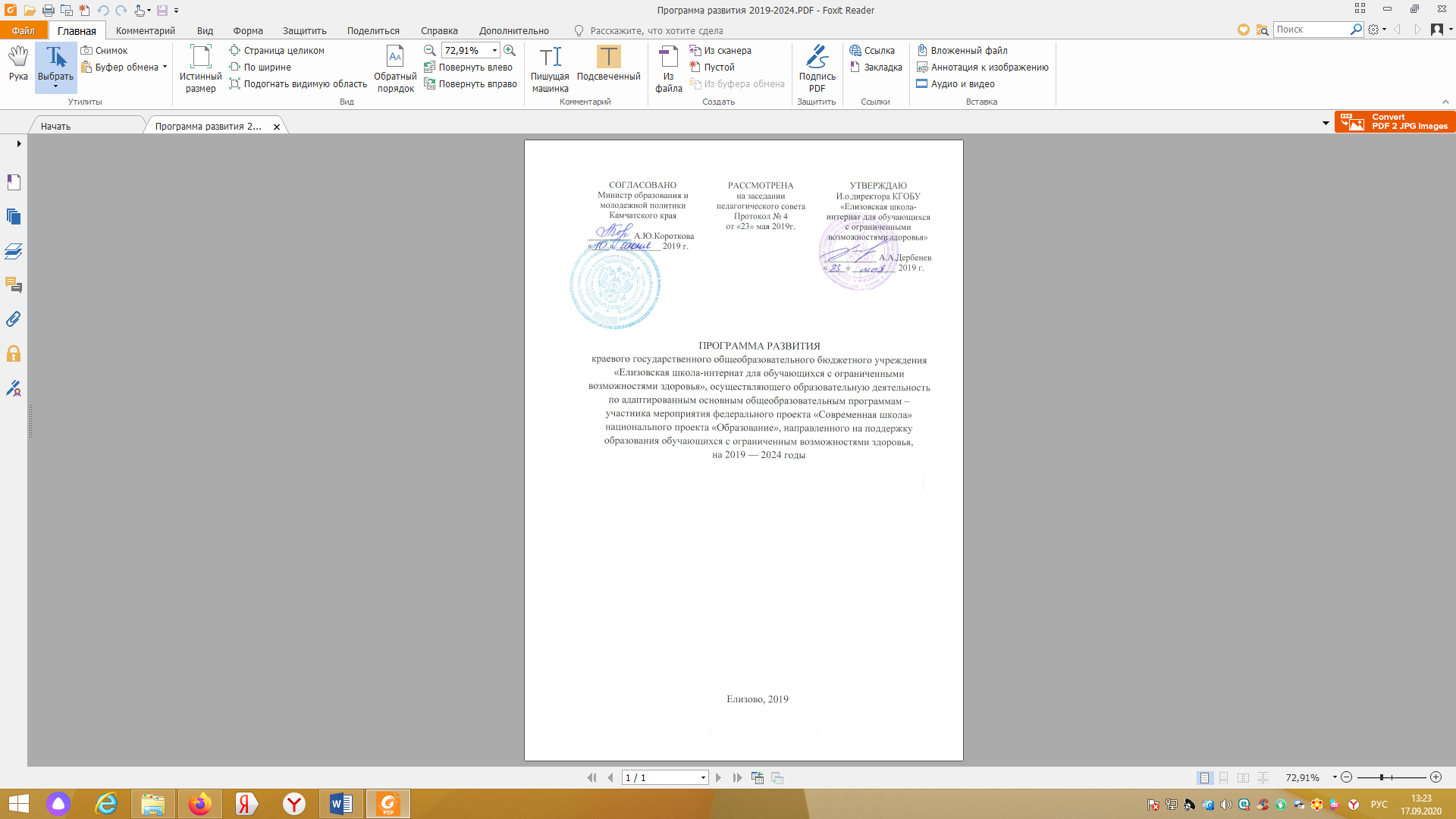 СТРУКТУРА КОМПЛЕКСНОЙ ПРОГРАММЫ РАЗВИТИЯПаспорт программы.	3Пояснительная записка.	16	III. Информационно-аналитическая справка об образовательном учреждении.	 IV. Обоснование программно-проектного способа создания программы.	22V.Проекты программы:	24Переход на новые образовательные стандарты.	25Поддержка творческих детей.	27Совершенствование педагогического корпуса.	32Развитие школьной инфраструктуры.	35Здоровый школьник.	40Расширение самостоятельности школы.	43Доступная среда.	47VI. Механизм управления реализацией программы.	49VII. Стратегия перехода к новой, прогрессивной ступени развития	I. Паспорт программыПрограмма развития КГОБУ «Елизовская школа-интернат для обучающихся с ограниченными возможностями здоровья» направлена на совершенствование работы всех структурных подразделений школы-интерната. Ее назначение состоит в реализации в 2016 - 2020 гг. актуальных и перспективных образовательных потребностей в соответствии с социальным заказом детей с ограниченными возможностями здоровья (ОВЗ) и их родителей (законных представителей). В основу программы положены идеи:- развивающего обучения (П.П. Блонский, Л.С. Выготский, Л.В. Занков, В.В. Давыдов и др.)- дифференцированного обучения (Л.С. Выготский, И.С. Якиманская и др.)- деятельностного подхода (В.Е. Давыдов, Ю.А. Жданов и др.).- компетентностного подхода (В.И. Байденко, И.А. Зимняя, Л.А. Петровская).- теоретических подходов к обоснованию психолого-педагогических условий социализации личности (Б.Г. Ананьев, Л.И. Анцыферова, А.В. Мудрик).Этапы и сроки реализации программы развитияII. Пояснительная записка.Проект Программы предлагает оптимизировать действующую модель организации школы как жизненно важного социального института, в котором обучают умениям учиться и жить в постоянно меняющемся мире путем обновления уклада школьной жизни, содержания образования, управления образовательным процессом, обеспечения эффективного психолого-медико-педагогического сопровождения учащихся с учетом современных требований, социально-экономических и социокультурных условий в городе. Включение в учебный процесс новых психолого-педагогических технологий, наличие профессионально подготовленного коллектива учителей-дефектологов, научно-методическое обеспечение Программы развития школы - все это сможет стать основой создания нового качества образования и социализации воспитанников школы. Развитие школы-интерната в настоящий период предполагает поиск путей и создание условий для личностного роста учащегося, его подготовки к полноценному и эффективному участию в различных видах жизнедеятельности в информационном обществе.Цель развития специального (коррекционного) образования -  обеспечение максимально возможного качества жизни детей с ограниченными возможностями здоровья и развития их адаптивных возможностей. Качество жизни предполагает предоставление доступного качественного образования детям с ограниченными возможностями здоровья, включающего:Квалифицированную комплексную диагностику возможностей и особенностей развития.Предоставление обучения, соответствующего возможностям и особенностям развития ребенка.Обеспечение психологической и физической безопасности, педагогической поддержки и содействия ребенку в проблемных ситуациях.Реализацию программы развития социальных навыков, способности к адаптации, самореализации и интеграции в общество.Важной задачей является усиление воспитательного потенциала школы-интерната, обеспечение индивидуализированного психолого-педагогического сопровождения каждого воспитанника, профилактика безнадзорности, правонарушений, других асоциальных явлений.В основу концепции воспитания и обучения  детей и подростков в школе-интернате  положен принцип учета возрастных интересов и образовательных потребностей, индивидуальных особенностей каждого ребенка, а своей главной задачей коллектив интерната видит  обеспечение полноценного  воспитания и образования, сохранение физического и духовного здоровья своих воспитанников. Конечная цель работы педагогов, медицинского и технического персонала – успешная интеграция выпускников в социум, устройство детей в семью, подготовка к созданию своей семьи. В связи с этим  необходимо продолжить  работу  по следующим направлениям:1. Формирование иной школьной инфраструктуры (создание комфортных условий для жизни, воспитания, обучения и всестороннего развития детей).2. Развитие педагогического потенциала. Кадровый ресурс как условие развития школы.3. Учебно-методическое  обеспечение процесса обучения  и воспитания.4. Создание и применение методики оценки эффективности  коррекционно-развивающего образовательного процесса на основе реализации принципов единства, диагностики и коррекции, динамического наблюдения за развитием каждого ребенка.5. Совершенствование профилактической и лечебно-оздоровительной работы, медицинское просвещение.6. Качество жизни как комплексная оценка состояний соматического, физического и психологического статуса детей.7. Организация  внеурочной и досуговой деятельности; поддержание  творческой среды для самореализации воспитанников.8. Духовно-нравственное воспитание.9. Социальная защита воспитанников. 10. Определение задач и содержания профессиональной ориентации воспитанников, профессионально-трудовой подготовки и социально-трудовой адаптации выпускников.11. Реализация программы »Доступная среда».Программа «Доступная среда» направлена на создание системы комплексной помощи детям - инвалидам,  повышение эффективности  их реабилитации за счёт доступности образовательной среды, преодоление самоизоляции инвалидов и негативного отношения к ним. В процессе реализации Программы в рамках деятельности школы-интерната предполагается развитие модели адаптивной школы, которая всесторонне учитывает сущность, содержание, организацию, а также условия и факторы продуктивного процесса обучения и воспитания обучающихся с ограниченными возможностями здоровья.Приоритетные направления Программы.Проекты:1. Переход на новые образовательные стандарты.2. Поддержка творческих детей.3. Совершенствование педагогического корпуса.4. Изменение школьной инфраструктуры.5. Формирование здорового образа жизни.6. Расширение самостоятельности школы.7. Доступная среда.III. Информационно-аналитическая справка об образовательном учреждении. Здание учреждения введено в эксплуатацию в 1964 году.Юридический и фактический адрес:684007,Российская Федерация, Камчатский край,Елизовский район, г. Елизово, ул. Санаторная, д. 3.Тел./факс: 6-18-21, 6-28-06, 6-66-77;E-mail: skshi3@mail.ru;Web: http: //  moyskoshi3.ucoz.ru;Общая численность учащихся 97человек.Педагогический и обслуживающий персонал – 85 человек.Целью деятельности Учреждения является воспитание личности, социально адаптированной к условиям жизни в современном обществе. Основным видом деятельности Учреждения является реализация образовательных услуг по адаптированной основной  общеобразовательной программе.Лицензия серия 41 Л01 №0000243, выдана 02.03.2015 года. Срок действия- бессрочно.Организация образовательного процесса осуществляется в условиях классно-кабинетной системы в соответствии с учебным планом, основными нормами техники безопасности и санитарно-гигиеническими правилами - всего 37.Кабинеты начальных классов имеют необходимый методический и дидактический материал.Кабинеты социального педагога, психолога, логопеда и дефектолога имеют необходимое оборудование для проведения профилактических мероприятий и занятий с обучающимися.В школе имеется актовый зал, который оборудован необходимой материально-технической базой для организации и проведения культурно-массовых мероприятий, общешкольных собраний.Спортивный зал оснащён достаточным спортивным инвентарём для проведения уроков физической культуры, спортивных занятий, спортивно-массовых мероприятий (соревнований, конкурсов).В школе-интернате оборудовано помещение для школьной библиотеки с общим фондом 9297 единиц, из них учебной литературы – 995 экземпляров, учебно-методической – 1244, художественной – 5853, журналов – 68 наименований..Медицинский кабинет располагает необходимым оборудованием и медицинскими препаратами для оказания первой медицинской помощи, проведения системы профилактических мероприятий, вакцинации, медицинского осмотра учащихся.В образовательном учреждении функционирует пищеблок, на котором проведен ремонт и заменено оборудование, отремонтирована столовая. Все обучающиеся обеспечены горячим питанием. Воспитанники интерната получают  шестиразовое питание.Учреждение комплектуется краевой и городской психолого-медико-педагогической комиссией (ПМПК) на основании соответствующих документов и согласно требованиям, предъявляемым к комплектованию учреждений подобного типа.Учебный процесс учащихся с ограниченными возможностями здоровья осуществляется на основании адаптированных общеобразовательных программ начального общего и основного общего образования. Учебные планы включают в себя предметные области в соответствии с АООП при одновременном сохранении коррекционно-развивающей направленности педагогического процесса.Создание специальных условий для получения образования детьми с ОВЗ, с учетом их психофизических особенностей, рассматривается педагогическим коллективом школы-интерната в качестве основной   задачи в области реализации права на образование детей с различными по степени тяжести и глубине дефектами умственного развития. С этой целью в школе-интернате сформированы и функционируют классы, как для учащихся с легкой умственной отсталостью, так и классы для детей с умеренной (глубокой) умственной отсталостью.Все обучающиеся школы-интерната объединены в классы-группы по возрасту.  Наполняемость классов позволяет осуществлять индивидуальный подход к каждому воспитаннику.Основное направление, которое обеспечивает социализацию и социальную адаптацию личности обучающегося с ОВЗ является трудовое обучение и профориентационная работа, которое охватывает все возрастные категории обучающихся. Реализуется адресная трудовая подготовка детей и пропедевтическое ознакомление с профессиями.Система дополнительного образования (художественно-эстетическое, физкультурно-спортивное, техническое) интегрирована в трудовое обучение и профориентационную деятельность. IV. Обоснование программно-проектного способа создания программыПрограмма развития КГОБУ «Елизовская школа-интернат для обучающихся с ограниченными возможностями здоровья» на 2016 - 2020г.г. представляет собой долгосрочный нормативно-управленческий документ, определяющий основные тенденции, главные цели, задачи и направления обучения, воспитания, развития обучающихся и особенности организации кадрового и методического обеспечения педагогического процесса и инновационных преобразований учебно-воспитательной системы, основные планируемые конечные результаты и критерии их оценки. Программа предназначена для обеспечения перевода школы-интерната в новое качественное  состояние и основывается на анализе социального заказа и состояния образовательного учреждения. В ней отражены тенденции развития школы, охарактеризованы главные проблемы и направления работы, смоделирована система управления.  Программно-проектный способ создания программы развития  позволяет в максимальной степени реализовать   инновационные педагогические технологии, создать  эффективную систему воспитания и социализации обучающихся.. Необходимым условием успешности  разработанных проектов является согласованность, соорганизованность документов и процессов, обеспечивающих эту деятельность. Реализация программы развития  внесет в работу:структурные изменения: обновление модели коррекционно-развивающей школы с системой гибких структур (подразделений), обеспечивающих «равный доступ» к услугам образования детей с ограниченными возможностями здоровья, со сложным дефектом с учетом меняющегося контингента учащихся (состав школьников каждый год разный по картине нарушений и на школьников каждый год разный по картине нарушений и отклонений у каждого ребенка);создание здоровьесберегающей инфраструктуры (Психолого-педагогическое медико-социальное (ППМС) сопровождение, спортивно-оздоровительная работа);изменение школьной инфраструктуры;переход на новые образовательные стандарты;поддержку творческих детей;повышение профессионального уровня педагогов;развитие материально-технического и финансово-экономического потенциалов школы- интерната на основе повышения финансовой самостоятельности и ответственности.Разработка программы развития побуждает школу проанализировать свое место в системе образования, определить основные проблемы, наметить пути их решения, сформулировать критерии достижения поставленных целей и методы мониторинга собственного развития.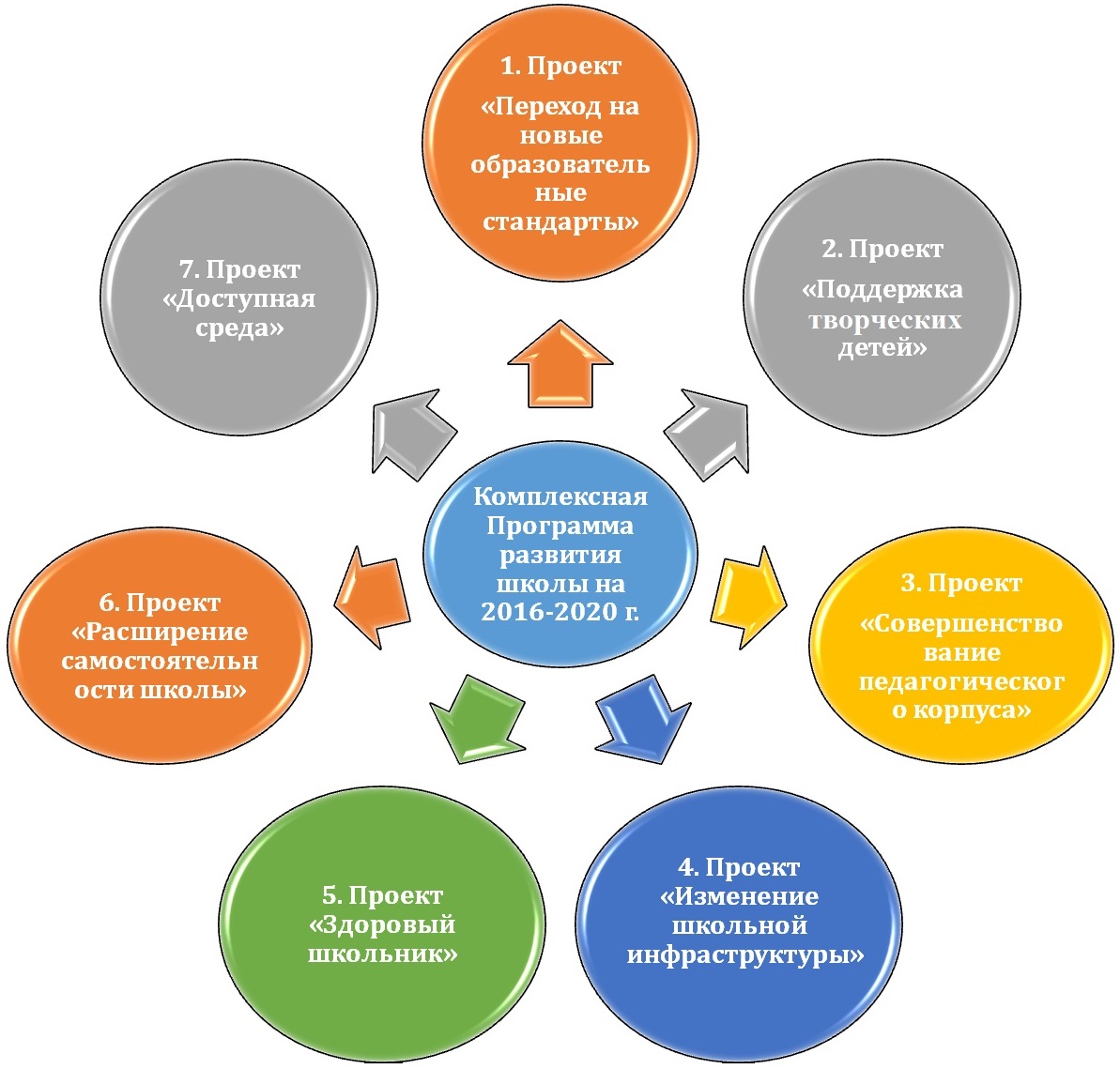 V. Проекты программы:1. Проект «Переход на новые образовательные стандарты».Проблемный анализ ситуации.С 2016/2017 учебного года школа осуществила переход в первых классах на ФГОС ОО УО. При переходе существенно изменилась организация и содержание учебной деятельности, система оценивания образовательных результатов. Необходимо создать новые условия, предполагающие формирование помимо предметных умений и навыков, самостоятельные виды деятельности. Принципиальным отличием новых стандартов для школы от существующих являются три группы требований:к результатам освоения основных образовательных программ;к структуре основных общеобразовательных программ;к условиям их реализации.В настоящее время ключевой проблемой реализации ФГОС ОО УО является частичная готовность педагогов и управленческих кадров работать с результатами нового типа. Необходимо повышать квалификацию педагогов, связанную с введением ФГОС ОО УО. Основные образовательные программы начального общего образования и другие локальные акты общеобразовательного учреждения требуют внесения изменений, связанных с новыми требованиями к системе оценки качества образования. Проблемой пока остается недостаточное оснащение учебных кабинетов необходимым оборудованием.Основные направления обновления образовательных стандартов:Внедрение групп требований: к структуре образовательных программ, к условиям реализации образовательных программ.Компетентностный подход.Индивидуализация процесса образования.Использование проектных, исследовательских форм.Рост значения внеаудиторной занятости учащихся.Развитие дистанционного образования детей с ОВЗ.Создание учебных модулей с применением информационно-компьютерных и электронно-образовательных технологий.Имеется опыт в организации проектных форм работы.Необходимо скорректировать основную образовательную Программу и создать условия для ее реализации.Цель проекта: Совершенствование образовательного процесса, определяющего личностный рост ученика и возможность его полноценного участия в общественной жизнедеятельности в условиях информационного общества.Задачи проекта: создать нормативно-правовое, организационно-методическое, материально-техническое и информационное сопровождение внедрения ФГОС ОО УО; обеспечить непрерывное повышение квалификации педагогов школы-интерната в условиях перехода на ФГОС ОО УО.Ожидаемые результаты:проведение активной работы педагогического коллектива, направленной на создание нормативно-правового, материально-технического сопровождения внедрения ФГОС ОО УО;увеличение количества педагогов, повысивших свою квалификацию в части перехода на новый образовательный стандарт; оснащение оборудованием, в том числе специальным учебным в соответствие с учетом разнообразия особых образовательных потребностей и индивидуальных возможностей детей-инвалидов. Возможные риски и способы их предотвращения2. Проект «Поддержка творческих детей».Поддержка творческого потенциала обучающихся является одним из главных компонентов работы образовательного учреждения. На необходимость развития этого направления указывается в законе «Об образовании в РФ». Проект опирается на теоретические положения А.В. Хуторского и предложенную им классификацию одаренности: интеллектуальная, художественно-эстетическая, спортивная (физическая). В школе накоплен определённый опыт работы с творческими детьми и имеются условия для их развития. Творческие дети отличаются повышенной чувствительностью и ранимостью. Они обладают целым рядом индивидуальных особенностей, порой «неудобных» для учителя: доминантностью, индивидуальным темпом деятельности, нетрадиционным подходом к решению задач. Учитывая это, коллектив школы-интерната понимает, что на современном этапе развития системы образования РФ наряду с задачами собственно обучения и развития познавательных способностей таких детей школьного возраста ставится задача их социализации и адаптации.Вывод: в коллективе имеется значительное число творческих детей разной направленности и с ними ведётся работа. Вместе с тем, возможности и способности творческих учащихся не всегда в полной мере удается реализовать, имеются серьёзные проблемы.Проблемы:Нет чёткой и стройной системы работы с творческими детьми, нет достаточного научного представления о психологических особенностях творческих детей и методических приёмах работы с ними. Необходимость создания целостной системы работы с творческими учащимися становится все более актуальной и очевидной. Цель проекта: создание образовательного пространства, способствующего раскрытию и оптимальному развитию всех видов творческих учащихся, их самореализации, профессиональному самоопределению в соответствии со способностями.Задачи проекта:Создать систему целенаправленного поиска и диагностики творческих детей, социально-правового, психологического, медико-педагогического сопровождения; Совершенствование способов работы с  творческими детьми через различные формы организации педагогов и учащихся с целью их максимального развития, обучения и сопровожденияРазвитие спектра образовательных услуг, отвечающих потребностям, интересам детей через оснащение учебных кабинетов технологическим оборудованием; Совершенствование научно-методического сопровождения, внедрение инновационных педагогических технологий в образовательный процесс;Совершенствование подготовки педагогических работников, проявляющих интерес к работе с творческими детьми и организация функционального объединения существующих специалистов в школе;Привлечение родителей к образовательному процессу для создания атмосферы одобрения, понимания и поддержки в семье творческого ребенка.Ожидаемые результатыУвеличение доли  детей, проявивших творческие способности.Увеличение числа педагогов, владеющих современными методиками работы с творческими детьми.Расширение диапазона мероприятий для раскрытия творческих способностей учащихся.Организация проектно-исследовательских работ учащихся.Повышение квалификации педагогов, работающих с детьми.Создание системы работы с творческими детьми.Разработка и апробация новых образовательных технологий для работы с творческими детьми.Выявление проблем по различным аспектам работы с творческими детьми.3. Проект «Совершенствование педагогического корпуса».Проблемный анализ ситуации.Качество педагогической деятельности имеет важнейшее значение для развития всей образовательной системы школы. Сегодня чрезвычайно востребован педагог, личностные и профессиональные качества которого оказались бы на уровне сложности стоящих перед обществом задач. Преподавательский состав школы-интерната 51 человек. Из них 47 женщин и 4 мужчины. 32 педагога имеют высшее образование, 14-среднее педагогическое, 2-начальное профессиональное. Однако существует разрыв между уровнем профессиональной подготовки педагогических кадров и требуемой профессиональной компетентностью педагогов для работы в режиме развития.Анализ состояния мотивации и стимулирования трудовой деятельности педагогов школы-интерната показал, что 93% учителей имеют высшее образование; 30% первую квалификационные категории; 70%-соответствует занимаемой должности. Часть педагогов активно участвуют в инновационных конкурсах, распространяют опыт своей работы. Все вышеперечисленное свидетельствовало о необходимости поиска возможностей улучшения работы по совершенствованию мотивации и стимулирования трудовой деятельности педагогов школы-интерната.Основные направления работы с педагогическими кадраминормативно-правовое обеспечение системы управления кадрами;обеспечение материального стимулирования;обеспечение условий для профессионального роста педагогов;повышение профессиональной компетентности педагогов;обеспечение комфортного психологического климата в коллективе;Цель проекта: повышение эффективности образовательной деятельности через развитие кадрового потенциала школы.Задачи проекта:провести корректировку системы морального и материального  стимулирования  педагогов – участников инновационных процессов;создать систему стимулирования потребности педагогов в профессиональном росте;стимулировать педагогов для повышения профессиональной компетентности;создать условия, привлекательных для молодых специалистов, организовать наставничество опытных педагогов над молодыми.создать комфортные условия для педагогической деятельности;Ожидаемые результаты:повысится удовлетворенность педагогов результатами своего труда и уровнем вознаграждения за высокие результаты деятельности;повысится профессиональная компетентность педагогов;повысится удовлетворенность педагогов условиями труда;повысится уровень самообразования педагогов;произойдет объединение учителей на уровне общих целей и традиций.создадутся условия, привлекательные для молодых специалистов, произойдет совершенствование форм наставничества опытных педагогических кадров над молодыми специалистами.Возможные риски и возможные пути решения:4. Проект «Развитие школьной инфраструктуры».Создание на базе школы-интерната экспериментальной площадки«Использование компьютерных технологий в обучении школьников с выраженным интеллектуальным недоразвитием».4.1. Обоснование комплекса мероприятий по проектуСовременная школа должна стать центром успешной реабилитации школьника с ОВЗ. Здесь должна быть сформирована база для формирования лидерских качеств, творческой активности. С переходом на ФГОС ОО УО необходимо создать новую, более современную образовательную среду. Требуется модернизация учебных лабораторий, кабинетов, оснащение кабинетов для дополнительного образования. Библиотечный фонд и медиатека школы требуют пополнения современными научно-популярными, энциклопедическими, изданиями, художественной литературой, видеофильмами, учебными программами.В настоящее время трудно представить жизнь без компьютера, который стремительно завоевывает позиции не только в школьном обучении, но и в повседневной жизни. Использование компьютерных технологий в обучении школьников с выраженным интеллектуальным недоразвитием еще не носит систематического характера, но актуальность этой проблемы возрастает с каждым днём. Содержание компьютерного обучения в школе-интернате не может быть механически перенесено из массовой школы, так как специальное (коррекционное) обучение помимо общепедагогических задач имеет специфические коррекционные задачи, которые необходимо учитывать при использовании компьютера. И, наконец, методы компьютерного обучения в школе-интернате должны соответствовать особенностям познавательной деятельности, состояния психического и соматического здоровья обучающихся детей.Вопрос применения компьютерных технологий в обучающих и коррекционных целях до сих пор не получил широкой научной и методической разработки, обеспечивающей педагогов специальных (коррекционных) учреждений эффективными методиками реализации информационных технологий. Безусловно, грамотно разработанные программно-методические комплексы, учитывающие особенности развития детей с ограниченными возможностями, при правильном их применении помогли бы на качественно ином уровне решать многие проблемы специального образованияВместе с тем, постоянно растет и совершенствуется производство программной продукции, не ориентированной прицельно на коррекционное обучение. Но, как показывает практика, многие из этих программ при наличии творческой и методически грамотной адаптации можно использовать в специальной (коррекционной) школе VIII вида. Компьютерные технологии – современный и эффективный способ обучения и развития, который способствует развитию восприятия и ощущения, познавательной деятельности ребенка, побуждает его к активному пополнению знаний об окружающем мире.Ребенок с выраженным интеллектуальным недоразвитием не способен длительное время концентрировать свое внимание на содержание урока. Внимание обладает рядом свойств: концентрация, устойчивость, переключаемость. Обучающие игровые программы позволяют ребенку тренировать в игровой, привлекательной для него форме, указанные свойства внимания, что позволит ему быть в дальнейшем более усидчивым и сосредоточенным на уроках. Обучающие игровые программы облегчают понимание и запоминание информации, так как компьютерные технологии задействуют не только слуховую, визуальную, моторную, но и эмоциональную память. Использование обучающих игровых программ позволяет формировать у умственно отсталого ребенка навыки коммуникации и самостоятельной деятельности, что является необходимым условием для дальнейшей социальной адаптации. 4.2. Проблемно-ориентированный анализ ситуацииАнализ состояния инфраструктуры организации, возможностей материально-технической базы и ее совершенствования - одно из важнейших условий обеспечения реализации требования ФГОС ОО УО. На сегодняшний день учебные кабинеты школы недостаточно оснащены современным оборудованием. Предполагается постепенное оснащение всех учебных кабинетов компьютерной техникой, программным обеспечением, современными дидактическими материалами. Для организации проектной и исследовательской деятельности учащихся и организации занятий дополнительного образования требуются учебные кабинеты. Необходимо создать систему оздоровительной работы с обучающимися, обновить спортивный инвентарь. Следует изменить подходы к организации спортивной работы, больше внимания следует уделять детям с комплексными нарушениями, которые не могут дать спортивных результатов, но улучшение здоровья необходимо.В последние годы организация уделяет много внимания модернизации интерьера. В столовой приобретена современная посуда, оборудование  для приготовления пищи.Хорошей традицией стало создание и работа школьного сайта, отражающей главные события в жизни школы-интерната. Эта работа требует продолжения.4.3. Цель проекта: создание без барьерной среды для образования, творческого развития и всесторонней социализации, и реабилитации. Задачи проекта:совершенствование инфраструктуры организации, способной обеспечить качественное проведение образовательного процесса, реализацию Образовательной программы школы;создание условий для информатизации образовательного процесса в школе.изучение возможностей компьютерных технологий в коррекционно-развивающей работе в условиях специальной (коррекционной) школы VIII вида.разработка диагностических средств для мониторинга эффективности внедряемой технологии.разработка и апробирование предметных уроков и воспитательских занятий с использованием компьютерных технологий.систематизация материала и разработка программ коррекционно-развивающих уроков (занятий) с использованием компьютерных технологий. обобщение и распространение значимого педагогического опыта.совершенствовать материально-техническую базу ОУ;создать условия для проектной и исследовательской деятельности обучающихся, для развития спорта, творчества, занятий самоподготовкой;создание условий для реализации семейноцентрированного подхода в образовании.4.4. Ожидаемые результаты:школа станет центром творчества и информации, насыщенной интеллектуальной и спортивной жизнью для учащихся, педагогов и их родителей;повышение уровня профессионализма педагогов в области использования информационных компьютерных технологий и методики коррекционно-развивающей работы в обучении школьников с выраженным интеллектуальным недоразвитием.формирование мотивационных компонентов у всех участников педагогического процесса (педагоги, учащиеся, родители).повышение уровня развития познавательных процессов и социальной адаптации школьников с выраженным интеллектуальным недоразвитием средствами компьютерных технологий.выпуск сборника методических рекомендаций по применению компьютерных технологий в обучении школьников с выраженным интеллектуальным недоразвитием.издание электронного пособия по использованию компьютерных технологий в коррекционно-развивающей работе со школьниками.изменится архитектура школьного пространства.4.5. Возможные риски:недостаточная активность общественности (родителей, представителей бизнеса) в решении проблем школы и эффективность их работы;недостаточное для реализации мероприятий финансирование.Способы их предотвращения:Для предотвращения рисков необходимо создание реального финансово-хозяйственного плана.Создание органов государственно-общественного управления прямым образом заинтересованных в развитии учреждения.5. Проект «Здоровый школьник».Забота о здоровье ребенка и взрослого человека стала занимать во всем мире приоритетные позиции. «Здоровье детей – это главное достижение нации, критерий духовного, политического социально-экономического развития общества». Подпонятием «здоровье» в совершенном цивилизованном обществе подразумевается не только отсутствие болезней и физических дефектов, но полного физического, духовного социального благополучия индивидуума.Формирование здорового поколения – это одна из главных стратегических задач развития страны. Полноценное физическое развитие и здоровье ребенка – это основа формирование личности.Основные направления проекта:Организация работы по формированию здоровье сберегающего пространства образовательного процесса;Развитие материально-технической базы с целью создания условий для сохранения здоровья участников образовательного процесса:Медико-санитарное обеспечение и лечебно-профилактическая работа в школе;Физкультурно-оздоровительные мероприятия;Работа с родителями в области здоровьесбережения.Все дети, обучающиеся в школе, с ОВЗ. Контроль за здоровьем детей будет осуществляться врачом педиатром и медицинской сестрой.  Проведение диспансеризации, профилактические прививки учащихся осуществляются по плану. При определении группы здоровья учитываются медицинские показания по каждому ребенку, отслеживается своевременность пролечивания или стационирования (по необходимости). Тесное взаимодействие учителей и медперсонала школы позволяет дозировать психическую, физическую нагрузку в соответствии с психофизическими данными учащихся и требованиями СанПиНа.На уроках предусмотрены физминутки, на переменах будут предложены музыкально-ритмические упражнения, совершенствующие осанку и координирующие движения, укрепляющие здоровье. Питание – важная составляющая здоровья. Предварительное меню составляется на 10 учебных дней. В меню включаются разнообразные салаты из овощей и фруктов, кисломолочные продукты.В целях профилактики инфекционных заболеваний большое внимание уделяется санитарно-гигиеническим мероприятиям: влажной уборке классов, спальных и игровых комнат с применением дезинфицирующих средств, регулярному проветриванию помещений, витаминизации процесса питания.Цель проекта: сохранение и укрепление здоровья участников образовательного пространства с помощью создания здоровьесберегающей образовательной среды.Задачи проекта:обеспечение сохранности и укрепление здоровья воспитанников и учителей за счёт создания безопасных и комфортных условий учебного процесса в школе-интернате;формирование у педагогов и обучающихся стремления к здоровому образу жизни;организация мониторинга здоровья и физического развития, интеграция деятельности различных специалистов в рамках данного мониторинга;профилактика возникновения вредных привычек у воспитанников школы-интерната.Ожидаемые результаты:положительная динамика в сохранении и укреплении здоровья учащихся школы;рост личностных спортивных достижений учащихся;активизация участия школьников в массовых спортивных мероприятиях;рост комфортности субъектов образовательного процесса;педагогическое просвещение родителей;уменьшение числа нарушений поведения учащихся;создание комфортной образовательной среды.Возможные риски:Влияние внешних экологических факторов на здоровье детейНедостаточное финансирование для реализации проекта.Способы их предотвращения:Создание системы профилактических мероприятий по предупреждению заболеваемости учащихся. Создание реальной финансовой базы (привлечение спонсоров).6. Проект «Расширение самостоятельности школы-интерната».6.1. Обоснование комплекса мероприятий по проекту.Под расширением самостоятельности школ понимается самостоятельность в осуществлении образовательной, научной, административной, финансово-экономической деятельности, разработке и принятии локальных нормативных актов в соответствии с настоящим Федеральным законом, иными нормативными правовыми актами Российской Федерации и уставом образовательной организации.Школа должна быть свободна в определении содержания образования, составлении и использовании индивидуальных образовательных программ, выборе учебно-методического обеспечения, образовательных технологий по реализуемым ими образовательным программ, тем самым предоставив семьям более широкие возможности выбора самой школы.В условиях острого дефицита бюджетных средств, изменения отношений к собственности, и во многом искаженного рынка труда одним из направлений деятельности сферы образования является повышение эффективности использования государственных средств и привлечения в сферу образования дополнительных финансовых потоков.Появление в настоящее время общеобразовательных учреждений различных типов и видов, предоставление учащимся и их родителям права выбора школы, заинтересованность школ в увеличении количества учеников из-за перехода к финансированию на нормативной основе, ухудшение социально-экономического положения учителей, ухудшение демографической ситуации, втягивают общеобразовательные учреждения в конкурентную борьбу за рынок образовательных услуг. А тот, в свою очередь, обязывает школы ориентироваться на потребителя, учитывать его запросы.Финансовое обеспечение работы школы осуществляется в основном за счёт средств краевого бюджета. Опыта в привлечении внебюджетных финансовых средств, полученных от реализации дополнительных образовательных услуг на платной основе нет. Школа должна стать более самостоятельной как в составлении индивидуальных образовательных программ, так и в зарабатывании и расходовании финансовых средств.6.2. Проблемно-ориентированный анализ ситуации. Актуальным направлением работы школы-интерната является повышение конкурентоспособности школы на уровне края, в том числе расширение информационного поля о школе, создание таких условий, которые бы обеспечивали стабильный выбор родителей по образованию детей именно в этой школе-интернате. Для этого необходимо решить проблемы оборудования кабинетов, создания комфортных условий проживания, комфортной психологической атмосферы, расширить перечень реабилитационных услуг. В этом плане предстоит провести ряд мероприятий.6.3.Цель проекта: Совершенствование системы взаимоотношений общества и школы.Обеспечение качества образования через создание организационно-экономических условий для финансовой самостоятельности образовательного учреждения.Задачи проекта: Повысить эффективность управления школой на основе усиления роли органов общественного управления.Сформировать механизм многоканального финансирования и создать общественно-государственный механизм управления финансами.Организационные формы участия в управлении:Индивидуальные: передача учителю функций самоконтроля, анализа и проектирования своей деятельности по показателям, принятым в коллективе, передача полномочий по выявлению проблем подразделений школы и нахождение путей их решения, пропаганда современных образовательных и управленческих технологий.Групповые: структурные подразделения школы наделяются самостоятельным правом самостоятельного проведения диагностики, планирования контроля, организации своей деятельности и ее координации с другими школьными структурами, а также вознаграждение субъектов образовательного процесса.Самоуправление детское и родительское.Формы группового участия в управлении школой:профессиональный союз;педагогический совет, малые педсоветы;методические объединения;методический совет;ученическое самоуправление;аттестационная комиссия;общешкольный и классные родительские комитеты;Попечительский совет. 6.4. Ожидаемые результаты:Модернизация деятельности органов государственно-общественного управления.Повышение эффективности общественных форм управления.Расширение информации о деятельности школыОбновление механизма финансирования школы:финансовая самостоятельность образовательного учреждения;рациональное использование бюджетных средств, повышение целесообразности финансовых расходов на уровне образовательного учреждения;привлечение в систему образования дополнительных внебюджетных средств;формирование отношений «клиент-исполнитель» между участниками образовательного процесса;формирование позиции открытости образовательного учреждения;появление достоверной информации о состоянии качества образования;ориентация содержания образования на запросы потребителей.6.5. Возможные риски:Недостаточная активность общественности (родителей, представителей бизнеса) в решении проблем школы и эффективность их работы;Недостаточное для реализации мероприятий финансирование.Способы их предотвращения:Для предотвращения рисков необходимо создание реального финансово-хозяйственного плана.Создание органов государственно-общественного управления прямым образом заинтересованных в развитии учреждения.7. Проект «Доступная среда».7.1.Обоснование комплекса мероприятий по проекту. Согласно Конвенции ООН «О правах инвалидов» от 13 декабря 2006 года, инвалиды должны иметь равные возможности для реализации своих прав и свобод во всех сферах жизнедеятельности, в том числе равное право на получение всех необходимых социальных услуг для удовлетворения своих нужд в различных сферах жизнедеятельности. При этом взаимодействие лиц с устойчивыми физическими, психическими, интеллектуальными или сенсорными нарушениями с различными барьерами окружающей среды может мешать их полному и эффективному участию в жизни общества наравне с другими. Поэтому среди основных принципов деятельности государств, правительств, всех институтов общества, Конвенцией определены принципы доступности, равенства возможностей, полного и эффективного вовлечения и включения в общество.В соответствии с постановлением Правительства РФ №1297 от 1 декабря 2015г. «Об утверждении государственной программы Российской Федерации «Доступная среда» на 2011-2020 годы» образовательные организации обязаны обеспечить равные с другими гражданами возможности в реализации гражданских, экономических, политических и других прав и свобод, предусмотренных Конституцией Российской Федерации, в соответствии с общепризнанными принципами и нормами международного права и международными договорами Российской Федерации инвалидам.Цель проекта: создание без барьерной среды для всех граждан РФ, в том числе инвалидов, обеспечение возможности реализации права на получение бесплатного образования и доступности других услуг, оказываемых КГОБУ «Елизовская школа-интернат для обучающихся с ограниченными возможностями здоровья»Задачи проекта:реализация системных мер, направленных на обеспечение доступности объектов и услуг в приоритетных сферах жизнедеятельности  детей-инвалидов;создание условий для совершенствования системы коррекции и  реабилитации детей-инвалидов и повышения эффективности коррекционно-реабилитационных услуг;материально-техническое обеспечение кабинетов узких специальностей;повышение квалификации педагогических работников, осуществляющих образовательный процесс в условиях введения ФГОС ОО УО.Ожидаемые результаты:обеспечение детям-инвалидам равных с другими гражданами возможностей в реализации гражданских и других прав и свобод, предусмотренных Конституцией Российской Федерации;увеличение доли лиц с ОВЗ и детей-инвалидов, получающих дополнительное образование и систематически занимающихся физкультурой и спортом;увеличение количества педагогических работников, имеющих образование и (или) квалификацию, позволяющую осуществлять обучение по адаптированным основным общеобразовательным программам.VI. Механизм управления реализации программы.Программа развития КГОБУ «Елизовская школа-интернат для обучающихся с ограниченными возможностями здоровья» является управленческим документом, который обеспечивает всех участников образовательного процесса (педагогов, обучающихся, родителей, лиц, их заменяющих, общественность) знанием стратегических и тактических задач её развития, механизмов их решения, последовательность действий и ожидаемых результатов. Комплексная программа развития школы-интерната разрабатывается с целью управления переводом образовательного учреждения к 2020 году в качественно новое состояние, для получения качественно новых результатов. Изменения произойдут в составляющих компонентах и структуре школы. Основные направления, нацеленные на организационно – содержательные изменения, определяют возможность реализовать все проекты Программы. На основании Программы составляются перспективные планы на учебный год. Ежемесячные планы корректируют деятельность педагогического коллектива, а итоги года и анализ реализации поставленных задач позволяет выявить новые проблемы и противоречия. Корректировка Программы и плана действий в будущем допускается.Оперативное управление реализацией Программы осуществляется в три последовательных этапа, каждый из которых повторяется с определённой периодичностью:сбор информации о выполнении запланированных мероприятий;обработка полученной информации;выявление и анализ возможных отклонений от плана, корректировка планов целевых программ и доведение их до исполнителей; создание условий для устранения выявленных отклонений.Главная задача администрации школы-интерната – свести до минимума отклонения от прогнозируемого результата, так как объектом педагогического эксперимента являются дети. Соответственно принимаются все необходимые меры по устранению возникших отклонений, а также осуществляется моральное и материальное стимулирование членов педагогического коллектива. Основные компоненты механизма управления разработкой и реализацией комплексной программы развития школы:команда стратегического планирования, в состав которой входят: директор школы, заместители директора. Педагогический совет школы обсуждает и утверждает Программу развития школы. При этом вправе принимать дополнения и изменения в программу развития в связи с принятием новых федеральных и краевых нормативно – правовых документов.VII. Стратегия перехода к новой, прогрессивной ступени развитияНаименование программыПрограмма развития КГОБУ «Елизовская школа-интернат для обучающихся с ограниченными возможностями здоровья» на 2016-2020 годы.Заказчик программыМинистерство образования и науки Камчатского края.Основные разработчики программы Администрация ОУ;Методические структуры ОУЦель программыФормирование эффективной инновационной адаптированной образовательной среды, способствующей повышению доступности и качества воспитания и обучения, психологического комфорта, социальной адаптации и интеграции в общество обучающихся, воспитанников с ограниченными возможностями здоровья.Задачи программы1. Создание условий для модернизации содержания образования, через различные образовательные программы, (индивидуальный образовательный маршрут), внедрение современных образовательных технологий, обеспечивающих каждому ребенку доступное качественное образование и успешную социализацию:1.1. Достижение нового образовательного результата.1.2. Формирование коррекционно-развивающей среды, обеспечивающей удовлетворение специальных образовательных потребностей обучающихся, воспитанников независимо от тяжести и структуры нарушения.1.3. Создание безопасных и комфортных условий, направленных на повышение доступности образования детей с особыми образовательными потребностями1.4. Укрепление социального партнерства, осуществление тесного сотрудничества с учреждениями различного уровня, осуществляющими обучение детей с ОВЗ.2. Создание условий, направленных на повышение воспитательного потенциала школы-интерната.2.1.Создание условий, обеспечивающих систему работы по развитию духовности, формированию гражданственности и активной жизненной позиции обучающихся и воспитанников: обеспечение участия детей и молодежи в создании современных социальных проектов, организации общественных акций; внедрение инновационных технологий в деятельность педагогических работников; разработка и реализация программ духовно-нравственной и патриотической направленности; развитие нравственных основ социализации личности на основе традиционных ценностей российского общества.2.2. Обеспечение социально-правовой защиты обучающихся, воспитанников, предупреждение безнадзорности, беспризорности, правонарушений и антиобщественных действий несовершеннолетних: создание системы правового просвещения, формирования гражданско-правовой культуры детей и подростков; обеспечение индивидуализированного психолого-педагогического сопровождения каждого обучающегося; создание условий для полноценного включения в образовательное пространство и успешной социализации детей «группы риска»; обеспечение социально-педагогической, психолого-педагогической поддержки детей через программы каникулярного отдыха.2.3. Развитие системы дополнительного образования и внеурочной деятельности, усиление значимости досугового компонента для самовыражения воспитанников с ОВЗ: разработка программ дополнительного образования по новым направлениям.2.4. Формирование устойчивой системы взаимодействия школы и родителей с целью обеспечения ее эффективности: проведение мероприятий по реализации программы родительского всеобуча; организация совместных общественно значимых   массовых мероприятий с родителями; родителей и воспитанников.3. Построение эффективной, постоянно действующей системы непрерывного совершенствования профессионального мастерства педагогических и руководящих кадров3.1. Реализация новой модели развития и оценки профессионального мастерства педагогических и руководящих кадров: совершенствование системы прохождения аттестации педагогических работников школы-интерната на квалификационную категорию в соответствии с новыми требованиями.3.2. Развитие инновационного потенциала образовательного учреждения, активное включение педагогических работников в экспериментальную деятельность.4. Формирование условий для эффективного функционирования информационного пространства школы-интерната на основе внедрения ИКТ технологий:4.1. Внедрение ИКТ в образовательно-воспитательный процесс.5.Совершенствование управления школой-интернатом на основе принципов стратегического менеджмента, ориентированного на конечный результат: внедрение современных информационных систем, баз данных, обеспечивающих сетевое взаимодействие всех служб и электронный документооборот; совершенствования механизмов государственно-общественного управления организацией; внедрения РМ-менеджмента в процесс управления школой-интернатом; степень освоения бюджетных средств; степень освоения бюджетных средств, выделенных по целевым статьям (текущий ремонт; пожарную и антитеррористическую безопасность; энергосбережение и др.).Нормативно-правовое обеспечение реализации программы развития Федеральный закон Российской Федерации от 29 декабря . N 273-ФЗ «Об образовании в Российской Федерации»; Конвенция о правах ребенка; Государственная программа Российской Федерации «Доступная среда» на 2011-2020 годы; ФГОС ОО УО;Государственная программа Камчатского края «Развитие образования в Камчатском крае на 2014-2020 годы»;Устав школы и локальные акты ОУ.Целевые индикаторы и показатели программы развитияЦелевые показатели Программы сформулированы, как система индикаторов успешности реализации каждой из задач, составляющих содержание и структуру Программы:1. Создание условий для модернизации содержания образования, через различные образовательные программы, (индивидуальный образовательный маршрут), внедрение современных образовательных технологий, обеспечивающих каждому ребенку доступное качественное образование и успешную социализацию: 1.1. Достижение нового образовательного результата:  доля выпускников, выбравших, по окончании школы, дальнейшее обучение в 10-11 классах специальных (коррекционных) образовательных организаций с углубленной трудовой подготовкой или профессиональную переподготовку при Центрах занятости населения; доля педагогов, использующих адаптированные образовательные программы по ФГОС  общего образования умственно отсталых; доля обновленного библиотечного фонда (учебной, программно-методической литературы) от общего количества экземпляров.1.2. Формирование коррекционно-развивающей среды, обеспечивающей удовлетворение специальных образовательных потребностей обучающихся, воспитанников независимо от тяжести и структуры нарушения:  доля оснащенности организации коррекционно-развивающим оборудованием; доля оснащенности организации учебно-наглядными пособиями, дидактическими материалами; доля детей-инвалидов, обучающихся на дому, посещающих коррекционные занятия на базе школы-интерната.1.3. Создание безопасных и комфортных условий, направленных на повышение доступности образования детей с особыми образовательными потребностями:  доля обучающихся, воспитанников, охваченных программами по  здоровьесбережению; доля обучающихся, воспитанников, охваченных программами профилактики злоупотребления психоактивными веществами.1.4. Укрепление социального партнерства, осуществление тесного сотрудничества с учреждениями различного уровня, осуществляющими обучение детей с ОВЗ: количество договоров, заключенных школой-интернатом с муниципальными органами, осуществляющими управление в сфере образования, по вопросу организации сопровождения, интегрированного (инклюзивного) обучения детей с ОВЗ; количество договоров, заключенных школой-интернатом с образовательными организациями по вопросу организации сопровождения, интегрированного (инклюзивного) обучения детей с ОВЗ.2. Создание условий, направленных на повышение воспитательного потенциала школы – интерната.2.1. Создание условий, обеспечивающих систему работы по развитию духовности, формированию гражданственности и активной жизненной позиции обучающихся и воспитанников: доля обучающихся, воспитанников, охваченных программой по профессиональной ориентации; доля обучающихся, воспитанников, охваченных дополнительным образованием; доля обучающихся, воспитанников ставших победителями (1-3 место) в творческих конкурсах, спортивных соревнованиях не ниже краевого уровня; доля обучающихся, воспитанников, имеющих достаточный уровень воспитанности.2.2. Обеспечение социально-правовой защиты обучающихся, воспитанников, предупреждение безнадзорности, беспризорности, правонарушений и антиобщественных действий несовершеннолетних: доля воспитанников-сирот и оставшихся без попечения родителей, поставленных на учет в государственный банк данных; доля воспитанников-сирот и оставшихся без попечения родителей, поставленных на квартирный учет на получение жилья; доля воспитанников-сирот и оставшихся без попечения родителей, находящихся на постинтернатном сопровождении; доля обучающихся, воспитанников, не пропускающих занятия по неуважительным причинам; доля обучающихся, воспитанников, не состоящих на учете КДН, ОПДН при УВД.2.3. Формирование устойчивой системы взаимодействия школы и родителей с целью обеспечения ее эффективности: количество мероприятий по реализации программы родительского всеобуча; количество совместных общественно значимых   массовых мероприятий с родителями; родителей и воспитанников. 3. Построение эффективной, постоянно действующей системы непрерывного совершенствования профессионального мастерства педагогических и руководящих работников. 3.1. Реализация модели развития и оценки профессионального мастерства педагогических и руководящих кадров: количество педагогических работников, прошедших аттестацию на присвоение и повышение квалификационной категории;  количество руководящих работников, прошедших целевую переподготовку руководителей по вопросам современного образовательного менеджмента. 3.2. Развитие инновационного потенциала образовательного учреждения, активное включение педагогических работников в экспериментальную деятельность: доля педагогических работников, активно участвующих в инновационной (экспериментальной) деятельности организации;  доля педагогических работников, участвующих в конкурсах педагогического мастерства, методических разработок, авторских программ на региональном и всероссийском уровне; доля педагогических работников - участников эффективных сетевых профессиональных сообществ, оказывающих положительное влияние на профессиональный рост педагогов и повышение качества обучения.3.3. Интенсификация процесса профессиональной переподготовки кадров:  доля педагогических работников, имеющих специальное образование; доля педагогических работников, прошедших профессиональную переподготовки кадров по профилю учреждения.4. Формирование условий для эффективного функционирования информационного пространства школы-интерната на основе внедрения ИКТ технологий.4.1.Внедрение ИКТ технологий в образовательно-воспитательный процесс: доля оснащенности школы-интерната ИКТ оборудованием; доля педагогов, использующих в работе информационно-коммуникационные технологии; доля цифровых образовательных ресурсов в общем объеме образовательных программ.  5.Совершенствование управления школой-интернатом на основе принципов стратегического менеджмента, ориентированного на конечный результат: доля современных информационных систем, баз данных обеспечивающих сетевое взаимодействие и документооборот всех служб; доля освоения бюджетных средств, выделенных на текущий ремонт; доля освоения бюджетных средств, выделенных на пожарную и антитеррористическую безопасность;  количество направлений деятельности Попечительского совета;   количество рекламных информационных материалов о деятельности школы-интерната и участниках образовательного процесса, опубликованных в СМИ, на сайте министерства образования и науки Камчатского края, школьном и Интернет сайтах, в рамках Медиапроекта по обеспечению информационной открытости деятельности школы-интерната.Перечень проектовПереход на новые образовательные стандарты.Поддержка творческих детей.Совершенствование педагогического корпуса.Изменение школьной инфраструктуры. Создание на базе школы-интерната экспериментальной площадки «Использование компьютерных технологий в обучении школьников с выраженным интеллектуальным недоразвитием»Формирование здорового образа жизни.Расширение самостоятельности школы.Доступная среда.Объемы и источники финансирования программыВыполнение программы обеспечивается за счет бюджетов бюджетной системы РФ и на основании бюджетной сметы.Ожидаемые результаты выполнения программы В результате реализации программы предполагается: улучшение условий для формирования доступной и эффективной образовательной среды для детей с интеллектуальными нарушениями различной степени тяжести, со сложной структурой дефекта; повышение качества воспитания и социализации обучающихся; реализация новых подходов к формированию образовательной развивающей среды; повышение качества результатов обучения; усиление положительной динамики состояния здоровья обучающихся, воспитанников; повышение эффективности системы воспитания и дополнительного образования; формирование позитивной социальной активности подростка с интеллектуальной недостаточностью; увеличение количества педагогов, ежегодно проходящего повышение квалификации и (или) профессиональную переподготовку;  рост числа педагогов, участвующих в инновационных образовательных проектах, конкурсах, научно-практических конференциях различного уровня; повышение профессионализма и компетентности педагогов через непрерывное развитие экспериментальной и инновационной деятельности.Система контроля над исполнением программыотчеты руководителей методических объединений (один раз в полугодие); доклад директора школы-интерната на Педагогическом совете (один раз в год); публичный отчет школы-интерната (ежегодно).Управление программой:корректировка программы осуществляется педагогическим и методическим советом школы-интерната.Управление реализацией программы осуществляется директором школы-интерната через его заместителей (по компетенции).ЭтапыНазваниеСроки реализацииСодержание деятельности1 Проектировочный2016 г.Анализ деятельности  школы-интерната. Определение проблем и перспективных направлений. Выработка целевых проектов.2.Подготовительный 2017 г.Диагностика кадровой, методической, материально- технической базы.Начало выполнения Программы развития3.Основной (реализация)2018-2019 гг.Реализации Программы развития по основным направлениям.Координация программы по направлениям. Мониторинг хода реализации программы. Корректировка и предотвращение негативных явлений.4. Обобщающий2020 г.Анализ результатов и эффективности реализации Программы развития. Обобщение и распространение передового опыта, создание «продуктов» педагогической деятельности.Возможные рискиПути решенияНедостаточная профессиональная компетентность педагогов в вопросах перехода на новые стандарты.Прохождение курсовой переподготовки, проведение семинаров.Недостаточная психологическая готовность учащихся и родителей для перехода на ФГОС ОО УО.Специальные занятия с педагогом-психологом Слабый уровень интеллектуального развития  учащихся младшего школьного возраста.Использование педагогами школы специальных приемов для интеллектуального развития учащихся.Условия для развития творческих  учащихсяУсловия для развития творческих  учащихсяУсловия для развития творческих  учащихсяИнтеллектуальное направление учащихся реализуется через:игры;конкурсы; викторины;участие в социальных проектах.Художественно - эстетическое направление учащихся реализуется через кружки и студии:«Бисероплетение»;Тестопластика;«Вязание»;«Мягкая игрушка»»;«Живопись». Юный столяр.Спортивное направлениеучащихся реализуется через спортивные секции:общефизическая подготовка;лёгкая атлетика;лыжная подготовка;теннис; волейбол;футбол, мотокросс.Возможные рискиМеры по предупреждению и минимизацииНеправильное или неадекватное выявление уровня творчества ребенка, что может привести к тому, что ребенок, ранее проявлявший способности в избранной им деятельности, может не достигнуть высоких результатов и, как следствие, не оправдать возложенные на него надежд. В результате у него может сформироваться заниженная самооценка,  снизится уровень творчества.Разработка показателей и внедрение диагностических методик изучения творчества детей, их корректировка.                                                                               Комплексный характер оценивания разных сторон деятельности ребенка.Многократность и многоэтапность обследования с использованием психодиагностических процедур, отбираемых в соответствии с предполагаемым видом одаренности и индивидуальностью данного ребенка.Экспертная оценка продукта деятельности детей с привлечением специалистов в соответствующей предметной области.Неправильные действия субъектов образовательного процесса в рамках проекта, вследствие чего может произойти снижение значимости данной работы среди родителей, педагогов и обучающихся.Совершенствование системы взаимодействия педагогов с творческими детьми.Оптимизация деятельности педагогов по формированию положительной мотивации обучающихся.Постоянное совершенствование методической системы работы с творческими учащимися.Развитие системы интеграции урочной и внеурочной деятельности, общего и дополнительного образования, стимулирующей любознательность ребенка.Возрастание учебной нагрузки обучающихся при реализации проекта, что может привести к отрицательной динамике в состоянии здоровья ребёнка (зрение, осанка, угроза виртуальной зависимости).Активизация работы по проекту «Здоровый школьник».Профилактические и корректирующие мероприятия с привлечением специалистов учреждений - социальных партнёров в соответствующей сфере деятельности.Возможные рискиВозможные решения проблемыНедопонимание частью коллектива необходимости применения в практике современных, в том числе ИКТ - технологийПроведение семинаров, методических совещаний по вопросам использования современных технологий.Участие в работе краевых семинаров.Увеличение в педагогическом коллективе доли педагогов пенсионного и предпенсионного возрастаПринятие управленческих решений в кадровой политике№№Наименование мероприятийНаименование мероприятийСрокиисполненияI. ОРГАНИЗАЦИОННО-СТРУКТУРНЫЕ ПРЕОБРАЗОВАНИЯI. ОРГАНИЗАЦИОННО-СТРУКТУРНЫЕ ПРЕОБРАЗОВАНИЯI. ОРГАНИЗАЦИОННО-СТРУКТУРНЫЕ ПРЕОБРАЗОВАНИЯI. ОРГАНИЗАЦИОННО-СТРУКТУРНЫЕ ПРЕОБРАЗОВАНИЯI. ОРГАНИЗАЦИОННО-СТРУКТУРНЫЕ ПРЕОБРАЗОВАНИЯ1.1.Построение инновационно–активного образовательного учрежденияПостроение инновационно–активного образовательного учрежденияПостроение инновационно–активного образовательного учреждения2016-2020гг.1.1.- корректировка и обновление планов работы школы-интерната в соответствии с Программой развития.- корректировка и обновление планов работы школы-интерната в соответствии с Программой развития.- корректировка и обновление планов работы школы-интерната в соответствии с Программой развития.1.21.2Расширение основных структурных единиц:Расширение основных структурных единиц:2016-2020гг.1.21.2- работа классов для детей с умеренной умственной отсталостью и сложными комбинированными и (или) иными нарушениями развития.- работа классов для детей с умеренной умственной отсталостью и сложными комбинированными и (или) иными нарушениями развития.1.21.2развитие системы социально-трудовой реабилитации путём обновления материально-технической базы мастерских и дооснащения их необходимыми средствами производства;• формирования и развития профессиональной компетентности педагогов и специалистов, осуществляющих учебно-воспитательную, диагностико-консультативную и коррекционно-педагогическую работу с детьми, имеющими нарушение интеллекта;• построение модели сетевого взаимодействия школы-интерната с различными структурами образовательной сферы по обновлению содержания образования и профессионально-трудовой подготовки детей с ОВЗ.развитие системы социально-трудовой реабилитации путём обновления материально-технической базы мастерских и дооснащения их необходимыми средствами производства;• формирования и развития профессиональной компетентности педагогов и специалистов, осуществляющих учебно-воспитательную, диагностико-консультативную и коррекционно-педагогическую работу с детьми, имеющими нарушение интеллекта;• построение модели сетевого взаимодействия школы-интерната с различными структурами образовательной сферы по обновлению содержания образования и профессионально-трудовой подготовки детей с ОВЗ.1.31.3Усиление социальной активности и внешних связей с различными структурами образовательной и социальной сферы по организации и осуществлению практики работы с детьми с ОВЗ:Усиление социальной активности и внешних связей с различными структурами образовательной и социальной сферы по организации и осуществлению практики работы с детьми с ОВЗ:1.31.3- расширение сетевого взаимодействия со специальными (коррекционными) образовательными (далее: С(К)ОУ) и общеобразовательными учреждениями Камчатского края по тиражированию опыта преемственности обучения и воспитания детей с ОВЗ.- расширение сетевого взаимодействия со специальными (коррекционными) образовательными (далее: С(К)ОУ) и общеобразовательными учреждениями Камчатского края по тиражированию опыта преемственности обучения и воспитания детей с ОВЗ.II. ОРГАНИЗАЦИОННО-УПРАВЛЕНЧЕСКИЕ ПРЕОБРАЗОВАНИЯII. ОРГАНИЗАЦИОННО-УПРАВЛЕНЧЕСКИЕ ПРЕОБРАЗОВАНИЯII. ОРГАНИЗАЦИОННО-УПРАВЛЕНЧЕСКИЕ ПРЕОБРАЗОВАНИЯII. ОРГАНИЗАЦИОННО-УПРАВЛЕНЧЕСКИЕ ПРЕОБРАЗОВАНИЯII. ОРГАНИЗАЦИОННО-УПРАВЛЕНЧЕСКИЕ ПРЕОБРАЗОВАНИЯ2.1.2.1.Повышение результативности образовательного процесса:Повышение результативности образовательного процесса:2.1.2.1.• изучение и внедрение технологий по исследованию уровней обученности обучаемых, воспитанников;• организация предметных внутри школьных конкурсов;• проведение предметных недель;• совершенствование работы методических объединений;• участие в краевых конкурсах по трудовому обучению, • участие в Российских и Международных проектах, организованных для детей с ОВЗ;• разработка новых технологий постинтернатного сопровождения выпускников.• изучение и внедрение технологий по исследованию уровней обученности обучаемых, воспитанников;• организация предметных внутри школьных конкурсов;• проведение предметных недель;• совершенствование работы методических объединений;• участие в краевых конкурсах по трудовому обучению, • участие в Российских и Международных проектах, организованных для детей с ОВЗ;• разработка новых технологий постинтернатного сопровождения выпускников.2017 – 2019 гг.2.2.2.2.Создание комплексной системы информационного обеспечения управленческой и учебно-воспитательной деятельности:• повышение квалификации педагогов и специалистов в области использования информационно-коммуникационных технологий;• внедрение в образовательный процесс новых технологий;• автоматизация информационно-управленческой системы (внедрение управленческих баз данных, компьютерная поддержка расписания, ведение электронного журнала, делопроизводства);• формирование основ компьютерной грамотности обучающихся, воспитанников;• организация информационного взаимодействия с другими коррекционными ОУ (организация постоянного доступа в Интернет, поддержка школьного сайта, ведение переписки с учителями и учащимися;• организация досуга воспитанников (вовлечение в игровую и частично-поисковую деятельность с использованием средств информационно-коммуникационных технологий, участие в доступных для детей с ОВЗ сетевых образовательных проектах);• организация широкого доступа к средствам информационно-коммуникационных технологий и оказание помощи в их применении обучающимся и работникам школы-интерната;• внедрение компьютерных программ в психолого-педагогический мониторинг и организацию коррекционно-развивающей работы;• распространение опыта работы (издание сборников, проведение теоретических и практических семинаров по внедрению в практику ИКТ, презентация мультимедийных продуктов, созданных сотрудниками школы-интерната и др.);• формирование и систематическое пополнение фонда школьной медиатеки;• организация системы информационной безопасности школы-интерната;• выпуск печатного издания из опыта работы школы-интерната.Создание комплексной системы информационного обеспечения управленческой и учебно-воспитательной деятельности:• повышение квалификации педагогов и специалистов в области использования информационно-коммуникационных технологий;• внедрение в образовательный процесс новых технологий;• автоматизация информационно-управленческой системы (внедрение управленческих баз данных, компьютерная поддержка расписания, ведение электронного журнала, делопроизводства);• формирование основ компьютерной грамотности обучающихся, воспитанников;• организация информационного взаимодействия с другими коррекционными ОУ (организация постоянного доступа в Интернет, поддержка школьного сайта, ведение переписки с учителями и учащимися;• организация досуга воспитанников (вовлечение в игровую и частично-поисковую деятельность с использованием средств информационно-коммуникационных технологий, участие в доступных для детей с ОВЗ сетевых образовательных проектах);• организация широкого доступа к средствам информационно-коммуникационных технологий и оказание помощи в их применении обучающимся и работникам школы-интерната;• внедрение компьютерных программ в психолого-педагогический мониторинг и организацию коррекционно-развивающей работы;• распространение опыта работы (издание сборников, проведение теоретических и практических семинаров по внедрению в практику ИКТ, презентация мультимедийных продуктов, созданных сотрудниками школы-интерната и др.);• формирование и систематическое пополнение фонда школьной медиатеки;• организация системы информационной безопасности школы-интерната;• выпуск печатного издания из опыта работы школы-интерната.2017– 2019 гг.2.3.2.3.Создание коммуникационной инфраструктуры информационного обеспечения:- повышение педагогического мастерства за счет овладения информационными технологиями;- дистанционное повышение квалификации педагогических работников в результате получения доступа к источникам информации по изучению и использованию передового российского и зарубежного опыта педагогической и коррекционной работы;создание компьютерной базы данных передового педагогического опытапедагогов школы.Создание коммуникационной инфраструктуры информационного обеспечения:- повышение педагогического мастерства за счет овладения информационными технологиями;- дистанционное повышение квалификации педагогических работников в результате получения доступа к источникам информации по изучению и использованию передового российского и зарубежного опыта педагогической и коррекционной работы;создание компьютерной базы данных передового педагогического опытапедагогов школы.2016– 2020 гг.2.4.2.4.Совершенствование профессиональной компетентности педагогических работников:Совершенствование профессиональной компетентности педагогических работников:2.4.2.4.- диагностика потребностей педагогических кадров в повышении своей квалификации, оценка профессиональных затруднений учителей;- активизация деятельности педагогов над темами самообразования;- обучение пед. работников основам компьютерной грамотности учителей;- создание школьного банка методических разработок.- диагностика потребностей педагогических кадров в повышении своей квалификации, оценка профессиональных затруднений учителей;- активизация деятельности педагогов над темами самообразования;- обучение пед. работников основам компьютерной грамотности учителей;- создание школьного банка методических разработок.2016– 2020 гг.2.5.2.5.Совершенствование научно-методической службы школы-интерната:Совершенствование научно-методической службы школы-интерната:2.5.2.5.- совершенствование системы внутришкольного контроля;- разработка и реализация индивидуальных и совместных творческих проектов в рамках ШМО. Оказание помощи педагогам в организации адекватных условий обучения и воспитания детей с различными по степени тяжести и глубине дефектами умственного развития;- консультирование и оказание помощи педагогам в организации взаимодействия учитель-ученик (воспитатель-воспитанник) в ходе учебного процесса и в период внеурочной деятельности.- совершенствование системы внутришкольного контроля;- разработка и реализация индивидуальных и совместных творческих проектов в рамках ШМО. Оказание помощи педагогам в организации адекватных условий обучения и воспитания детей с различными по степени тяжести и глубине дефектами умственного развития;- консультирование и оказание помощи педагогам в организации взаимодействия учитель-ученик (воспитатель-воспитанник) в ходе учебного процесса и в период внеурочной деятельности.2017– 2019 гг.2.6.2.6.Нормативно-правовое обеспечение специального образования:Нормативно-правовое обеспечение специального образования:- расширение оказываемых лицензируемых медицинских услуг (диетология, предрейсовый и послерейсовый медицинский осмотр).- расширение оказываемых лицензируемых медицинских услуг (диетология, предрейсовый и послерейсовый медицинский осмотр).2016 – 2018 гг.III. СОВЕРШЕНСТВОВАНИЕ УЧЕБНО-ВОСПИТАТЕЛЬНОГО ПРОЦЕССАIII. СОВЕРШЕНСТВОВАНИЕ УЧЕБНО-ВОСПИТАТЕЛЬНОГО ПРОЦЕССАIII. СОВЕРШЕНСТВОВАНИЕ УЧЕБНО-ВОСПИТАТЕЛЬНОГО ПРОЦЕССАIII. СОВЕРШЕНСТВОВАНИЕ УЧЕБНО-ВОСПИТАТЕЛЬНОГО ПРОЦЕССАIII. СОВЕРШЕНСТВОВАНИЕ УЧЕБНО-ВОСПИТАТЕЛЬНОГО ПРОЦЕССА3.1.3.1.3.1.Обновление содержания образования:3.1.3.1.3.1.- создание предметно-развивающей среды ОУ;- создание условий коррекционно-развивающего сопровождения учебно-воспитательного процесса для формирования и развития социально-интегрированной личности:• совершенствование и разработка новых учебных программ в соответствии с новыми требованиями и их реализация в образовательном процессе;• обновление учебной и учебно-методической литературы в библиотечном фонде.2016 – 2020 гг.2016 – 2017 гг.2017 – 2018 гг.3.2.3.2.3.2.Улучшение качества образования:3.2.3.2.3.2.- определение и отработка содержания образования с обеспечением вариативности индивидуальных образовательных маршрутов каждого ребенка;- систематизация учебной и коррекционной работы, разработка и апробация новых программ, курсов коррекционных занятий, освоение и применение педагогами современных коррекционных технологий.2016 – 2018 гг.3.3.3.3.3.3.Совершенствование системы воспитания:3.3.3.3.3.3.корректировка целей, задач и направлений воспитательной работы по созданию самобытных систем воспитательной работы с классными коллективами;- разработка программы воспитания в рамках проектирования воспитательного процесса;- организация работы по созданию в интернате условий, приближенных к домашним;- совершенствование работы библиотеки как центра культурно-просветительской и коррекционно-развивающей работы.2016 – 2018 гг.3.4.3.4.3.4.Совершенствование системы диагностико-мониторинговой деятельности школы-интерната:3.4.3.4.3.4.- совершенствование диагностических и мониторинговых методик качества обучения и воспитания;- изучение личных характеристик, возможностей, мотивов деятельности обучающихся, воспитанников;- расширение пакета диагностических методик для мониторинга за психическим и физическим здоровьем обучающихся, воспитанников;- проведение ежегодного мониторинга показателей здоровья, своевременная профилактическая и коррекционная деятельность (в начале и конце учебного года).2016 – 2020 гг.3.5.3.5.3.5.Реализация эффективных нетрадиционных, социальных и психолого-педагогических технологий, обеспечивающих включенность детей с проблемами в развитии в социокультурные отношения в условиях социальной интеграции:3.5.3.5.3.5.- внедрение реабилитационных (абилитационных) и нетрадиционных технологий социальной адаптации и интеграции детей с ОВЗ:• психолого-педагогических технологий:- активизация внедрения в учебный процесс автоматизированного рабочего места психолога с программным обеспечением «EffectionStudio»;- активизация работы сенсорной комнаты психологической разгрузки• нетрадиционных технологий:- арттерапии, библиотерапии, глинотерапии, лекотерапии, музыкотерапии, сказкотерапии, танцетерапии, терапии театральным искусством, телесно-ориентированной и танцевально-двигательной терапии.2017 – 2019 гг.2017 – 2020 гг.3.6.3.6.3.6.Совершенствование организации учебной работы:3.6.3.6.3.6.- совершенствование системы профессионально-трудовой подготовки:• создание банка деловых игр и нетрадиционных форм уроков по профессионально-трудовому обучению;• внедрение нетрадиционных форм ведения уроков профессионально-трудового обучения;• разработка диагностического материала для оценки способностей обучающихся, воспитанников к выбору профессии;• разработка и ведение карт определения способностей обучающихся, воспитанников к трудовой деятельности.- совершенствование системы профориентационной работы:• разработка и внедрение программы по профориентации и социализации обучающихся, воспитанников;• обеспечение социально-профессиональной мобильности обучающихся, воспитанников за счет реализации программы сотрудничества с Центрами занятости населения;• обновления системы ведения банка данных о выпускниках;• развитие социальной активности через вовлечение обучающихся, воспитанников в социально-полезную деятельность.2016 – 2020 гг.3.7.3.7.3.7.Гуманизация образовательного процесса:3.7.3.7.3.7.- построение эмоционально- образовательной среды;• формирование у всех участников образовательного процесса устойчивого позитивного отношения к школе-интернату;•   внедрение здоровьесберегающих технологий в образовательный процесс.2016 – 2020 гг.3.8.3.8.3.8.Оптимизация системы воспитания и дополнительного образования:3.8.3.8.3.8.- совершенствование системы воспитательной работы:• постановка задач воспитательной работы в соответствии с возрастными особенностями детей с ОВЗ;• совершенствование воспитательной работы по приоритетным направлениям;• внедрение нетрадиционных форм и методов воспитательной работы;• расширение диагностики динамики личностного развития воспитанников;•внедрение в воспитательный процесс коррекционно-воспитательных форм работы (библиотерапии, сказкотерапии, игротерапии ит.д.).- совершенствование личностного развития и социальной адаптации воспитательной работы:• формирование навыков общения и коллективной деятельности воспитанников как основы социализации;•  развивать общую психологическую компетентность воспитанников, умение оказывать сочувствие, поддержку, принимать помощь посторонних;• развивать у воспитанников представления об общечеловеческих ценностях личного счастья: любви, здоровье, семье;• учить строить временную перспективу будущего, перспективу личности.2016 – 2020 гг.3.9.3.9.3.9.Охрана здоровья и физическое развитие обучающихся, воспитанников:3.9.3.9.3.9.-формирование и закрепление у воспитанников здорового образа жизни (ЗОЖ):• развитие у обучающихся, воспитанников ответственности за своё здоровье;• знакомство обучающихся, воспитанников с элементами физического совершенствования тела;• формирование у обучающихся, воспитанников сознательного отношения к личной безопасности и безопасности окружающих;• развитие у обучающихся, воспитанников умений и навыков оказания само- и взаимопомощи в случае возникновения опасных ситуаций;• формирование у обучающихся, воспитанников системы профилактических умений по охране здоровья и здорового образа жизни;• внедрение здоровьесберегающих технологий в учебно-воспитательный процесс;• создание охранительного и щадящего режима в образовательном процессе, применение здоровьесберегающих технологий;• внедрение в образовательный процесс малых форм физического воспитания (физкультурные паузы, подвижные перемены, спортивные часы).2016 – 2020 гг.3.10.3.10.3.10.Организация трудового воспитания во внеурочной деятельности:3.10.3.10.3.10.-организация жизнеобеспечения, экономического просвещение и профессионального самоопределения:• совершенствование механизма комплектования профильных групп;• отработка трудовых навыков по уходу за собой и своим жилищем, вооружение воспитанников основными навыками самообслуживания;• формирование у воспитанников навыков трудовой коллективной деятельности;• способствовать овладению воспитанников элементарными профессиональными умениями и ознакомление с профессиями;• осуществление начального экономического просвещения воспитанников, способствовать их экономической грамотности;• ориентировка воспитанников в различных жизненных ситуациях. Развитие у воспитанников алгоритма решения житейских проблем;• способствовать профессиональному самоопределению воспитанников;• развивать у воспитанников способность конструировать возможные варианты будущего.2016 – 2020 гг.3.11.3.11.3.11.Создание мотивационных, психологических, условий для педагогов:3.11.3.11.3.11.- повышения ИКТ - компетентности и информационной культуры педагогов:• активное использование педагогами электронных образовательных ресурсов в учебном процессе;• развитие ИКТ - компетентности педагогов от «чайника» до умелого пользователя, системно использующего мультимедийные средства обучения на уроках и во внеурочной деятельности.2016 – 2020 гг.3.12.3.12.3.12.Организационные преобразования профессиональной подготовки выпускников:3.12.3.12.3.12.- разработка и апробация вариативных программ профессиональной подготовки в системе внеурочной деятельности для детей с различными по степени тяжести дефектами умственного развития:• «Столярное дело. Ремонт мебели»;• «Младший обслуживающий персонал. Санитарное дело»;• «Домашние бытовые услуги. Мастер на час»;• «Растениеводство».2016 – 2020 гг.3.13.3.13.3.13.Создание условий для полноценного освоения рабочей специальностью, коррекции и развития подростка с ОВЗ:3.13.3.13.3.13.• разработка адаптированных учебных программ;• мониторинг учебного и профессионально-трудового обучения;• наблюдения, беседы, анкетирование;• разработка педагогических технологий обучения профессии;• практическая направленность обучения;• помощь в организации досуга;• укрепление здоровья обучающихся, воспитанников, лечебно-профилактическая работа;• разработка инструментария для оценки готовности выпускника школы-интерната к самостоятельному труду, деятельности в трудовом коллективе.2016 – 2020 гг.3.14.3.14.3.14.Организация специальной подготовки выпускников с ОВЗ к дальнейшему обучению в условиях Центров занятости населения:• использование в образовательной деятельности различных методов и приемов, (тестирование, конспектирование, самостоятельная работа с литературой, подготовка текстовых сообщений, проведение уроков-диспутов и т.д.);• развитие компьютерной грамотности обучающихся, воспитанников и умения использовать Интернет - ресурсы;• организация опережающего профессионально-трудового обучения, опирающегося на знание педагогами требований профессиональной переподготовки в ЦЗН;• организация производственной практики обучающихся, воспитанников;• разработка инструментария для оценки возможности выпускника специальной (коррекционной) школы к обучению в условиях ЦЗН;• развитие коммуникативных способностей детей с нарушениями интеллекта.2017 – 2020 гг.ОПТИМИЗАЦИЯ ДЕЯТЕЛЬНОСТИПСИХОЛОГО-ПЕДАГОГИЧЕСКОГОИ МЕДИКО-СОЦИАЛЬНОГО СОПРОВОЖДЕНИЯОБРАЗОВАТЕЛЬНОГО ПРОЦЕССА (ППМСс)ОПТИМИЗАЦИЯ ДЕЯТЕЛЬНОСТИПСИХОЛОГО-ПЕДАГОГИЧЕСКОГОИ МЕДИКО-СОЦИАЛЬНОГО СОПРОВОЖДЕНИЯОБРАЗОВАТЕЛЬНОГО ПРОЦЕССА (ППМСс)ОПТИМИЗАЦИЯ ДЕЯТЕЛЬНОСТИПСИХОЛОГО-ПЕДАГОГИЧЕСКОГОИ МЕДИКО-СОЦИАЛЬНОГО СОПРОВОЖДЕНИЯОБРАЗОВАТЕЛЬНОГО ПРОЦЕССА (ППМСс)ОПТИМИЗАЦИЯ ДЕЯТЕЛЬНОСТИПСИХОЛОГО-ПЕДАГОГИЧЕСКОГОИ МЕДИКО-СОЦИАЛЬНОГО СОПРОВОЖДЕНИЯОБРАЗОВАТЕЛЬНОГО ПРОЦЕССА (ППМСс)ОПТИМИЗАЦИЯ ДЕЯТЕЛЬНОСТИПСИХОЛОГО-ПЕДАГОГИЧЕСКОГОИ МЕДИКО-СОЦИАЛЬНОГО СОПРОВОЖДЕНИЯОБРАЗОВАТЕЛЬНОГО ПРОЦЕССА (ППМСс)ОПТИМИЗАЦИЯ ДЕЯТЕЛЬНОСТИПСИХОЛОГО-ПЕДАГОГИЧЕСКОГОИ МЕДИКО-СОЦИАЛЬНОГО СОПРОВОЖДЕНИЯОБРАЗОВАТЕЛЬНОГО ПРОЦЕССА (ППМСс)4.1.Повышение качества и системности ППМС сопровождения образовательного процесса:• разработка и реализация программ развития образовательных систем;• создание профилактических и коррекционно-развивающих программ.Повышение качества и системности ППМС сопровождения образовательного процесса:• разработка и реализация программ развития образовательных систем;• создание профилактических и коррекционно-развивающих программ.Повышение качества и системности ППМС сопровождения образовательного процесса:• разработка и реализация программ развития образовательных систем;• создание профилактических и коррекционно-развивающих программ.Повышение качества и системности ППМС сопровождения образовательного процесса:• разработка и реализация программ развития образовательных систем;• создание профилактических и коррекционно-развивающих программ.2016 – 2020 гг.4.2.Использование современного диагностического инструментария специалистами:• организация скрининговой диагностики детей и подростков с ОВЗ на переходных этапах развития или в проблемных ситуациях для выделения потенциальной "группы риска";• выделение из потенциальной "группы риска членов " реальной "группы риска";• организация индивидуальной диагностики проблем детей. Профессиональная диагностика воспитанников и выпускников-инвалидов.Использование современного диагностического инструментария специалистами:• организация скрининговой диагностики детей и подростков с ОВЗ на переходных этапах развития или в проблемных ситуациях для выделения потенциальной "группы риска";• выделение из потенциальной "группы риска членов " реальной "группы риска";• организация индивидуальной диагностики проблем детей. Профессиональная диагностика воспитанников и выпускников-инвалидов.Использование современного диагностического инструментария специалистами:• организация скрининговой диагностики детей и подростков с ОВЗ на переходных этапах развития или в проблемных ситуациях для выделения потенциальной "группы риска";• выделение из потенциальной "группы риска членов " реальной "группы риска";• организация индивидуальной диагностики проблем детей. Профессиональная диагностика воспитанников и выпускников-инвалидов.Использование современного диагностического инструментария специалистами:• организация скрининговой диагностики детей и подростков с ОВЗ на переходных этапах развития или в проблемных ситуациях для выделения потенциальной "группы риска";• выделение из потенциальной "группы риска членов " реальной "группы риска";• организация индивидуальной диагностики проблем детей. Профессиональная диагностика воспитанников и выпускников-инвалидов.2016 – 2020 гг.4.3.Внедрение мониторинга уровня сохранности психического и физического здоровья:• разработка адресных программ сопровождения проблемных детей и подростков с ОВЗ;• разработка и реализация программ предупреждения развития проблемных ситуаций в образовательном учреждении.Внедрение мониторинга уровня сохранности психического и физического здоровья:• разработка адресных программ сопровождения проблемных детей и подростков с ОВЗ;• разработка и реализация программ предупреждения развития проблемных ситуаций в образовательном учреждении.Внедрение мониторинга уровня сохранности психического и физического здоровья:• разработка адресных программ сопровождения проблемных детей и подростков с ОВЗ;• разработка и реализация программ предупреждения развития проблемных ситуаций в образовательном учреждении.Внедрение мониторинга уровня сохранности психического и физического здоровья:• разработка адресных программ сопровождения проблемных детей и подростков с ОВЗ;• разработка и реализация программ предупреждения развития проблемных ситуаций в образовательном учреждении.2016 – 2020 гг.4.4.Социально-педагогическое сопровождение ППМСс: разностороннее развитие каждого обучающегося, воспитанника и его социальная адаптация, и интеграция в современном обществе; социальная защищенность каждого воспитанника; создание системы мер, обеспечивающих социально – педагогические условия для выбора школьниками ЗОЖ и осознанности своего поведения, умение снять стрессовые ситуации; создание системы по профилактике правонарушений среди воспитанников.Социально-педагогическое сопровождение ППМСс: разностороннее развитие каждого обучающегося, воспитанника и его социальная адаптация, и интеграция в современном обществе; социальная защищенность каждого воспитанника; создание системы мер, обеспечивающих социально – педагогические условия для выбора школьниками ЗОЖ и осознанности своего поведения, умение снять стрессовые ситуации; создание системы по профилактике правонарушений среди воспитанников.Социально-педагогическое сопровождение ППМСс: разностороннее развитие каждого обучающегося, воспитанника и его социальная адаптация, и интеграция в современном обществе; социальная защищенность каждого воспитанника; создание системы мер, обеспечивающих социально – педагогические условия для выбора школьниками ЗОЖ и осознанности своего поведения, умение снять стрессовые ситуации; создание системы по профилактике правонарушений среди воспитанников.Социально-педагогическое сопровождение ППМСс: разностороннее развитие каждого обучающегося, воспитанника и его социальная адаптация, и интеграция в современном обществе; социальная защищенность каждого воспитанника; создание системы мер, обеспечивающих социально – педагогические условия для выбора школьниками ЗОЖ и осознанности своего поведения, умение снять стрессовые ситуации; создание системы по профилактике правонарушений среди воспитанников.2016 – 2020 гг.4.5.Медико - социальное направление ППМСс: - формирование основ культуры здоровья обучающихся, воспитанников, способствующих формированию здорового образа жизни;-выработка у обучающихся, воспитанников соблюдения гигиенических условий проживания;- привитие обучающимся, воспитанникам навыков культуры здоровья и гигиенических правил:• создание соответствующих санитарным требованиям условий для воспитания и обучения детей и формирование их здоровья;• составление расписания на основе санитарно-гигиенических требований;• ежедневное проведение утренней гимнастики, физкультурных минуток и динамических пауз во время уроков и внеклассных мероприятий;• гигиеническое нормирование учебной нагрузки и объема домашних заданий с учетом школьного расписания, возрастных особенностей учащихся, режима дня;• планомерная организация полноценного питания воспитанников;• ведение мониторинга здоровья учащихся;• проведение ежегодной диспансеризации , выявление отклонений в здоровье, организация лечебных мероприятий;• профилактические мероприятия (зарядка для глаз, рассаживание учащихся согласно результатам обследования врача)• мониторинг санитарного состояния учебных кабинетов, спален и других помещений и технического состояния отопления, освещения, водоснабжения, канализации.Медико - социальное направление ППМСс: - формирование основ культуры здоровья обучающихся, воспитанников, способствующих формированию здорового образа жизни;-выработка у обучающихся, воспитанников соблюдения гигиенических условий проживания;- привитие обучающимся, воспитанникам навыков культуры здоровья и гигиенических правил:• создание соответствующих санитарным требованиям условий для воспитания и обучения детей и формирование их здоровья;• составление расписания на основе санитарно-гигиенических требований;• ежедневное проведение утренней гимнастики, физкультурных минуток и динамических пауз во время уроков и внеклассных мероприятий;• гигиеническое нормирование учебной нагрузки и объема домашних заданий с учетом школьного расписания, возрастных особенностей учащихся, режима дня;• планомерная организация полноценного питания воспитанников;• ведение мониторинга здоровья учащихся;• проведение ежегодной диспансеризации , выявление отклонений в здоровье, организация лечебных мероприятий;• профилактические мероприятия (зарядка для глаз, рассаживание учащихся согласно результатам обследования врача)• мониторинг санитарного состояния учебных кабинетов, спален и других помещений и технического состояния отопления, освещения, водоснабжения, канализации.Медико - социальное направление ППМСс: - формирование основ культуры здоровья обучающихся, воспитанников, способствующих формированию здорового образа жизни;-выработка у обучающихся, воспитанников соблюдения гигиенических условий проживания;- привитие обучающимся, воспитанникам навыков культуры здоровья и гигиенических правил:• создание соответствующих санитарным требованиям условий для воспитания и обучения детей и формирование их здоровья;• составление расписания на основе санитарно-гигиенических требований;• ежедневное проведение утренней гимнастики, физкультурных минуток и динамических пауз во время уроков и внеклассных мероприятий;• гигиеническое нормирование учебной нагрузки и объема домашних заданий с учетом школьного расписания, возрастных особенностей учащихся, режима дня;• планомерная организация полноценного питания воспитанников;• ведение мониторинга здоровья учащихся;• проведение ежегодной диспансеризации , выявление отклонений в здоровье, организация лечебных мероприятий;• профилактические мероприятия (зарядка для глаз, рассаживание учащихся согласно результатам обследования врача)• мониторинг санитарного состояния учебных кабинетов, спален и других помещений и технического состояния отопления, освещения, водоснабжения, канализации.Медико - социальное направление ППМСс: - формирование основ культуры здоровья обучающихся, воспитанников, способствующих формированию здорового образа жизни;-выработка у обучающихся, воспитанников соблюдения гигиенических условий проживания;- привитие обучающимся, воспитанникам навыков культуры здоровья и гигиенических правил:• создание соответствующих санитарным требованиям условий для воспитания и обучения детей и формирование их здоровья;• составление расписания на основе санитарно-гигиенических требований;• ежедневное проведение утренней гимнастики, физкультурных минуток и динамических пауз во время уроков и внеклассных мероприятий;• гигиеническое нормирование учебной нагрузки и объема домашних заданий с учетом школьного расписания, возрастных особенностей учащихся, режима дня;• планомерная организация полноценного питания воспитанников;• ведение мониторинга здоровья учащихся;• проведение ежегодной диспансеризации , выявление отклонений в здоровье, организация лечебных мероприятий;• профилактические мероприятия (зарядка для глаз, рассаживание учащихся согласно результатам обследования врача)• мониторинг санитарного состояния учебных кабинетов, спален и других помещений и технического состояния отопления, освещения, водоснабжения, канализации.2016 – 2020 гг.V. ФОРМИРОВАНИЕ ЗДОРОВЬЕСБЕРЕГАЮЩЕГООБРАЗОВАТЕЛЬНОГО ПРОСТРАНСТВАV. ФОРМИРОВАНИЕ ЗДОРОВЬЕСБЕРЕГАЮЩЕГООБРАЗОВАТЕЛЬНОГО ПРОСТРАНСТВАV. ФОРМИРОВАНИЕ ЗДОРОВЬЕСБЕРЕГАЮЩЕГООБРАЗОВАТЕЛЬНОГО ПРОСТРАНСТВАV. ФОРМИРОВАНИЕ ЗДОРОВЬЕСБЕРЕГАЮЩЕГООБРАЗОВАТЕЛЬНОГО ПРОСТРАНСТВАV. ФОРМИРОВАНИЕ ЗДОРОВЬЕСБЕРЕГАЮЩЕГООБРАЗОВАТЕЛЬНОГО ПРОСТРАНСТВАV. ФОРМИРОВАНИЕ ЗДОРОВЬЕСБЕРЕГАЮЩЕГООБРАЗОВАТЕЛЬНОГО ПРОСТРАНСТВА5.15.1Диагностика и мониторинг состояния здоровья обучающихся, воспитанников:Диагностика и мониторинг состояния здоровья обучающихся, воспитанников:Диагностика и мониторинг состояния здоровья обучающихся, воспитанников:- формирование базы данных психологических особенностей обучающихся, воспитанников:- усиление контроля эффективности коррекционно-реабилитационной работы с обучающимися, воспитанниками.- Организация деятельности психологической службы:• диагностика;• психологическое просвещение педагогического коллектива, обучающихся, воспитанников, их родителей по организации ЗОЖ;• коррекционная и развивающая работа с обучающимися, воспитанниками, требующими особого внимания;• диагностика адаптации в школе-интернате обучающихся, воспитанников 1-5классов;• оценка психологического климата образовательного процесса.- формирование базы данных психологических особенностей обучающихся, воспитанников:- усиление контроля эффективности коррекционно-реабилитационной работы с обучающимися, воспитанниками.- Организация деятельности психологической службы:• диагностика;• психологическое просвещение педагогического коллектива, обучающихся, воспитанников, их родителей по организации ЗОЖ;• коррекционная и развивающая работа с обучающимися, воспитанниками, требующими особого внимания;• диагностика адаптации в школе-интернате обучающихся, воспитанников 1-5классов;• оценка психологического климата образовательного процесса.- формирование базы данных психологических особенностей обучающихся, воспитанников:- усиление контроля эффективности коррекционно-реабилитационной работы с обучающимися, воспитанниками.- Организация деятельности психологической службы:• диагностика;• психологическое просвещение педагогического коллектива, обучающихся, воспитанников, их родителей по организации ЗОЖ;• коррекционная и развивающая работа с обучающимися, воспитанниками, требующими особого внимания;• диагностика адаптации в школе-интернате обучающихся, воспитанников 1-5классов;• оценка психологического климата образовательного процесса.2016 – 2020 гг.5.25.2Формирование и закрепление у воспитанников санитарно-гигиенических навыков:Формирование и закрепление у воспитанников санитарно-гигиенических навыков:Формирование и закрепление у воспитанников санитарно-гигиенических навыков:• развитие у обучающихся, воспитанников ответственности за своё здоровье;• знакомство обучающихся, воспитанников с элементами физического совершенствования тела;• формирование у обучающихся, воспитанников сознательного отношения к личной безопасности и безопасности окружающих;• развитие у обучающихся, воспитанников умений и навыков оказания само- и взаимопомощи в случае возникновения опасных ситуаций;• формирование у обучающихся, воспитанников системы профилактических умений по охране здоровья и здорового образа жизни;• внедрение здоровьесберегающих технологий в учебно-воспитательный процесс;• создание охранительного и щадящего режима в образовательном процессе, применение здоровьесберегающих технологий;• совершенствование системы спортивной подготовки обучающихся, воспитанников.• развитие у обучающихся, воспитанников ответственности за своё здоровье;• знакомство обучающихся, воспитанников с элементами физического совершенствования тела;• формирование у обучающихся, воспитанников сознательного отношения к личной безопасности и безопасности окружающих;• развитие у обучающихся, воспитанников умений и навыков оказания само- и взаимопомощи в случае возникновения опасных ситуаций;• формирование у обучающихся, воспитанников системы профилактических умений по охране здоровья и здорового образа жизни;• внедрение здоровьесберегающих технологий в учебно-воспитательный процесс;• создание охранительного и щадящего режима в образовательном процессе, применение здоровьесберегающих технологий;• совершенствование системы спортивной подготовки обучающихся, воспитанников.• развитие у обучающихся, воспитанников ответственности за своё здоровье;• знакомство обучающихся, воспитанников с элементами физического совершенствования тела;• формирование у обучающихся, воспитанников сознательного отношения к личной безопасности и безопасности окружающих;• развитие у обучающихся, воспитанников умений и навыков оказания само- и взаимопомощи в случае возникновения опасных ситуаций;• формирование у обучающихся, воспитанников системы профилактических умений по охране здоровья и здорового образа жизни;• внедрение здоровьесберегающих технологий в учебно-воспитательный процесс;• создание охранительного и щадящего режима в образовательном процессе, применение здоровьесберегающих технологий;• совершенствование системы спортивной подготовки обучающихся, воспитанников.• развитие у обучающихся, воспитанников ответственности за своё здоровье;• знакомство обучающихся, воспитанников с элементами физического совершенствования тела;• формирование у обучающихся, воспитанников сознательного отношения к личной безопасности и безопасности окружающих;• развитие у обучающихся, воспитанников умений и навыков оказания само- и взаимопомощи в случае возникновения опасных ситуаций;• формирование у обучающихся, воспитанников системы профилактических умений по охране здоровья и здорового образа жизни;• внедрение здоровьесберегающих технологий в учебно-воспитательный процесс;• создание охранительного и щадящего режима в образовательном процессе, применение здоровьесберегающих технологий;• совершенствование системы спортивной подготовки обучающихся, воспитанников.2016 – 2020 гг.5.2.5.2.5.2.Реализация здоровьесберегающих методик обучения, валеологических программ и лечебных мероприятий:Реализация здоровьесберегающих методик обучения, валеологических программ и лечебных мероприятий:• изучение социологических факторов, влияющих на здоровье обучающихся, воспитанников (оптимизация/ корректировка социальных условий);• поиск и апробация форм эффективного междисциплинарного взаимодействия педагогов (классных руководителей, воспитателей, учителей предметников, педагогов дополнительного образования ) и специалистов(социальных педагогов, педагога-психолога);• создание банка диагностического инструментария, соответствующего возрастным показателям с использованием компьютерных и здоровьесберегающих технологий;• обеспечение системности в отслеживании динамики развития обучающихся, воспитанников, выявление взаимообуславливающих факторов деятельности всех педагогических работников;• создание мультимедиатеки по пропаганде ЗОЖ.• изучение социологических факторов, влияющих на здоровье обучающихся, воспитанников (оптимизация/ корректировка социальных условий);• поиск и апробация форм эффективного междисциплинарного взаимодействия педагогов (классных руководителей, воспитателей, учителей предметников, педагогов дополнительного образования ) и специалистов(социальных педагогов, педагога-психолога);• создание банка диагностического инструментария, соответствующего возрастным показателям с использованием компьютерных и здоровьесберегающих технологий;• обеспечение системности в отслеживании динамики развития обучающихся, воспитанников, выявление взаимообуславливающих факторов деятельности всех педагогических работников;• создание мультимедиатеки по пропаганде ЗОЖ.2016 – 2020 гг.5.3.5.3.5.3.Сохранение и укрепление здоровья педагогических работников:Сохранение и укрепление здоровья педагогических работников: создание валеологической службы школы. организация и проведение валеологического всеобуча для педагогов. организация клуба «Здоровье» для педагогов. организация и проведение психологических семинаров- тренингов, семинаров личностного роста педагогов. создание банка оздоровительных программ для взрослых. создание валеологической службы школы. организация и проведение валеологического всеобуча для педагогов. организация клуба «Здоровье» для педагогов. организация и проведение психологических семинаров- тренингов, семинаров личностного роста педагогов. создание банка оздоровительных программ для взрослых.2016 – 2020 гг.5.4.5.4.5.4.Укрепление профессионального здоровья педагогических работников:Укрепление профессионального здоровья педагогических работников:- проведение тестов и диагностик для оценки негативных факторов профессиональной деятельности педработников.- диагностика психологического здоровья педработников- проведение ежегодных медицинских осмотров педработников- создание комфортных условий работы в целях сохранения здоровья педагогов- организация работы спортивной секции для педагогов- проведение коллективных мероприятий, посещений театров, концертов.- проведение тестов и диагностик для оценки негативных факторов профессиональной деятельности педработников.- диагностика психологического здоровья педработников- проведение ежегодных медицинских осмотров педработников- создание комфортных условий работы в целях сохранения здоровья педагогов- организация работы спортивной секции для педагогов- проведение коллективных мероприятий, посещений театров, концертов.2016 – 2020 гг.VI.ПОВЫШЕНИЕ РОЛИ СЕМЬИ В УЧЕБНО-ВОСПИТАТЕЛЬНОМ ПРОЦЕССЕVI.ПОВЫШЕНИЕ РОЛИ СЕМЬИ В УЧЕБНО-ВОСПИТАТЕЛЬНОМ ПРОЦЕССЕVI.ПОВЫШЕНИЕ РОЛИ СЕМЬИ В УЧЕБНО-ВОСПИТАТЕЛЬНОМ ПРОЦЕССЕVI.ПОВЫШЕНИЕ РОЛИ СЕМЬИ В УЧЕБНО-ВОСПИТАТЕЛЬНОМ ПРОЦЕССЕVI.ПОВЫШЕНИЕ РОЛИ СЕМЬИ В УЧЕБНО-ВОСПИТАТЕЛЬНОМ ПРОЦЕССЕVI.ПОВЫШЕНИЕ РОЛИ СЕМЬИ В УЧЕБНО-ВОСПИТАТЕЛЬНОМ ПРОЦЕССЕ6.16.16.1Расширение параметров сотрудничества школы-интерната и семьи:Расширение параметров сотрудничества школы-интерната и семьи:- организация информационно-просветительской и развивающей работы с родителями:• проблемные тематические выступления, направленные на решение актуальных психолого-педагогических задач и способствующих повышению компетентности родителей, необходимых для создания благоприятных условий развития и образования детей с ОВЗ; психолого-педагогический всеобуч родителей;• разнообразие форм изучения семей воспитанников (посещение, приглашение в школу, интернет-связь);• расширение видов информирования родителей (законных представителей) через дневники, письма, интернет-связь;• консультирование учителями-предметниками родителей (лиц их заменяющих) воспитанников по актуальным вопросам обучения детей;• организация социально-психологической работы с многодетными семьями и неблагополучными семьями («группы риска»);• включение родительской общественности в состав родительского комитета, попечительского совета школы-интерната;• проведение общешкольных и классных родительских собраний;• организация общешкольных и классных мероприятий с приглашением родителей.- организация информационно-просветительской и развивающей работы с родителями:• проблемные тематические выступления, направленные на решение актуальных психолого-педагогических задач и способствующих повышению компетентности родителей, необходимых для создания благоприятных условий развития и образования детей с ОВЗ; психолого-педагогический всеобуч родителей;• разнообразие форм изучения семей воспитанников (посещение, приглашение в школу, интернет-связь);• расширение видов информирования родителей (законных представителей) через дневники, письма, интернет-связь;• консультирование учителями-предметниками родителей (лиц их заменяющих) воспитанников по актуальным вопросам обучения детей;• организация социально-психологической работы с многодетными семьями и неблагополучными семьями («группы риска»);• включение родительской общественности в состав родительского комитета, попечительского совета школы-интерната;• проведение общешкольных и классных родительских собраний;• организация общешкольных и классных мероприятий с приглашением родителей.2016 – 2020 гг.VII. МАТЕРИАЛЬНО-ТЕХНИЧЕСКОЕ ОБЕСПЕЧЕНИЕVII. МАТЕРИАЛЬНО-ТЕХНИЧЕСКОЕ ОБЕСПЕЧЕНИЕVII. МАТЕРИАЛЬНО-ТЕХНИЧЕСКОЕ ОБЕСПЕЧЕНИЕVII. МАТЕРИАЛЬНО-ТЕХНИЧЕСКОЕ ОБЕСПЕЧЕНИЕVII. МАТЕРИАЛЬНО-ТЕХНИЧЕСКОЕ ОБЕСПЕЧЕНИЕVII. МАТЕРИАЛЬНО-ТЕХНИЧЕСКОЕ ОБЕСПЕЧЕНИЕ7.1.7.1.7.1.7.1.Модернизация материальной базы школы-интерната:7.1.7.1.7.1.7.1.- обновление и укрепление материально-технической базы школы-интерната:• создание игровой зоны на территории и ремонт оборудования спортивной площадки;Строительство спортивного комплекса;• обновление технологического оборудования столовой;• обновление оборудования медицинского блока;• обновление системы водоснабжения;- Обновление и расширение учебно-методического комплекса школы-интерната:• обновление и пополнение библиотечного фонда;• приобретение современных дидактических коррекционно-развивающих пособий;• приобретение интерактивных досок и современного компьютерного оборудования;• обновление мебели спального и учебного корпусов;• приобретение спортивного инвентаря.2016 – 2020 гг.7.2.7.2.7.2.7.2.Организационные преобразования профессиональной подготовки выпускников:7.2.7.2.7.2.7.2.- разработка и апробация вариативных программ профессиональной подготовки в системе внеурочной деятельности для детей с различными по степени тяжести дефектами умственного развития:• «Столярное дело. Ремонт мебели»;• «Младший обслуживающий персонал. Санитарное дело»;• «Домашние бытовые услуги. Мастер на час»;• «Растениеводство».